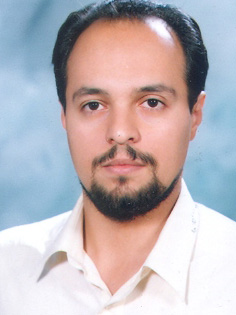 دانشیار دانشکده محیط زیست- دانشگاه تهرانبابک امیدوارتلفن دفتر:  +98 (21)پست الکترونیکی: bomidvar@ut.ac.irتحصیلاتPh.D ,1380,مهندسی عمران,دانشکده فنی دانشگاه تهران
M.S,1374,مهندسی عمران سازه,دانشکده فنی دانشگاه تهران
کارشناسی,1371,مهندسی عمران عمران,دانشکده فنی دانشگاه تهران
زمینههای تخصصیو حرفهایسوابق کاري و فعالیت های اجراییاستارت آپ های دانشگاهی-(1401-1401)
قوانین و مقررات مرتبط به اعضای هیات علمی-(1401-1401)
چگونگی تدوین برنامه درسی و رشته آموزشی-(1401-1401)
مهارت های فعالیت های بین المللی-(1401-1401)
سبک زندگی (نسل z و آلفا)-(1401-1401)
نماینده هیئت اجرایی جذب در کارگروه بررسی صلاحیت علمی گروه مهندسی محیط زیست دانشکده محیط زیست-(1400-1402)
دوره پیشگیری از خودکشی(4 ساعت)-(1400-1400)
دوره خود مراقبتی (4 ساعت)-(1400-1400)
دوره سواد رسانه و اطلاعات (4 ساعت)-(1400-1400)
دوره شناسایی مشکلات هیجانی رفتاری دانشجویان (4 ساعت)-(1400-1400)
دوره مسئولیت و سلامت اجتماعی (4 ساعت)-(1400-1400)
معاون آموزشی و تحصیلات تکمیلی دانشکده محیط زیست-(1400-1403)
مدیر رشته محیط زیست پردیس البرز‌‌‌‌‌‌‌-(1399-1401)
عضو کمیته جذب و استخدام دانشکده محیط زیست-(1398-1400)
عضو شورای دانشکده محیط زیست-(1398-1399)
عضو کارگروه مدیریت بحران هیات ویژه گزارش ملی سیلاب ها-(1398-1398)
عضو هیات داوری کمیته پژوهشی، فنی و مهندسی جشنواره دانشجوی نمونه سال 1397-(1397-1397)
فعالیت های علمیمقالات- An optimal integrated power and water supply planning model considering Water-Energy-Emission nexus. Afsari Mamaghani Faraz, Omidvar Babak, avami akram, Nabi Bidhendi Gholam Reza (2023)., ENERGY CONVERSION AND MANAGEMENT, 277(3), 116595.

- Optimization of the Construction System of Relief Tents Used in Emergency Accommodation. Omidvar Babak, خرم محسن (2022)., Scientific Journal of Rescue & Relief, 14(3), 176-191.

- Integrated model for land-use transformation analysis based on multi-layer perception neural network and agent-based model. Hashemi Aslani Zohreh, Omidvar Babak, Karbasi Abdolreza (2022)., Environmental Science and Pollution Research, 24(1), 1-15.

- اراﺋﻪ ﻣﺪل ﺗﺎب آوری ﺟﺎﻣﻌﻪ در ﺑﺮاﺑﺮ ﺳﻮاﻧﺢ ﻣﺤﯿﻂزﯾﺴﺘﯽ ﺑﺎ روﯾﮑﺮد ﻓﺮاﺗﺤﻠﯿﻞ. رامین آزاد سید میلاد, امیدوار بابک, شبیری سید محمد, پرهیزگار محمد مهدی (1400)., آموزش محیط زیست  و توسعه پایدار, 10(2), 169-177.

- بررسی ارتباط میان متغیرهای مستقل اقتصادی و متغیرهای وابسته تولید پسماندهای شهری (نمونه موردی: شهر تهران). مرادی کیا سعید, امیدوار بابک, عبدلی محمدعلی, صالحی اسماعیل (1400)., محیط شناسی, 47(3).

- Robust Flood Risk Management Strategies Through Bayesian Estimation and Multi-objective Optimization. Sobhaniyeh Zahra, Niksokhan Mohammad Hossein, Omidvar Babak, Gaskin Susan (2021)., International Journal of Environmental Research, 15(6).

- اولویت بندی سیستمهای ساختمانی نوین اسکان موقت پس از وقوع زلزله براساس شرایط بومی کشور ایران (مطالعه موردی: استان مرکزی). امیدوار بابک, خرم محسن (1400)., مسکن و محیط روستا, 40(174), 3-14.

- Effectiveness of social and governance strategies on improving urban resilience against earthquake. Omidvar Babak, Ghasemi Reza, بهزادفر مصطفی (2021).

- مطالعه پارامترهای کیفی آب تالاب انزلی با استفاده از یک روش پیشنهادی بر مبنای ترکیب کریجینگ کور و رگرسیون خطی. العبده دیما, امیدوار بابک, کرباسی عبدالرضا, سارنگ امین (1399)., فصلنامه اکوبیولوژی تالاب, 12(45), 55-70.

- ﻣﻄﺎﻟﻌﮥ ﭘﺎراﻣﺘﺮﻫﺎی ﮐﯿﻔﯽ آب رودﺧﺎﻧﻪ ﺗﺠﻦ ﺑﺎ اراﺋﻪ ﯾﮏ روش ﭘﯿﺸﻨﻬﺎدی ﺑﺮﻣﺒﻨﺎی ﺗﺮﮐﯿﺐ ﮐﺮﯾﺠﯿﻨﮓ ﮐﻮر و رﮔﺮﺳﯿﻮن ﺧﻄ. قاسم رنا, امیدوار بابک, کرباسی عبدالرضا, سارنگ امین (1399)., محیط شناسی, 46(2), 291-305.

- مطالعة پارامترهای کیفی آب رودخانه تجن با ارائه یک روش پیشنهادی  برمبنای ترکیب کریجینگ کور و رگرسیون خطی. قاسم رنا, امیدوار بابک, کرباسی عبدالرضا, سارنگ امین (1399)., محیط شناسی, 46(2).

- Model for Earthquake Damage Analysis in Lifeline Utility Systems with Consideration of Uncertainties. Eskandari Mohammad, Omidvar Babak, Modiri Mahdi, نکویی محمد علی (2020)., Journal of Infrastructure Systems, 26(3), 05020005.

- مطالعه اثربخشی راهبردهای «فنی-کالبدی» و «اجتماعی-اقتصادی» در بهبود تاب‌آوری شهری در برابر زلزله. قاسمی رضا, امیدوار بابک, بهزادفر مصطفی (1399)., پژوهش های جغرافیایی, 8(1), 99-114.

- Optimization of influential parameters of hydrocarbon recovery from waste oily sludge by solvent extraction using solvent blend. Mohit Mohamadali, Ghazban Fereydoun, Omidvar Babak (2020)., ENVIRONMENTAL MONITORING AND ASSESSMENT, 192(6), 305-311.

- بررسی عدم قطعیت های مدل مفهومی بارش-رواناب برای شبیه سازی حوضه ی آبریز طالقان با روش بیزین. سبحانیه زهرا, نیک سخن محمد حسین, امیدوار بابک (1399)., اکوهیدرولوژی, 7(1), 223-236.

- ارائه ی الگوی رتبه بندی شریان های حیاتی بر اساس آنالیز اجزای اصلی. اسکندری محمد, امیدوار بابک, مدیری مهدی, نکویی محمد علی (1398)., مدیریت بحران, 8/2(16), 77-95.

- Study of speciation and spatial variation of pollutants in Anzali Wetland (Iran) using linear regression, Kriging and multivariate analysis. ALabdeh Dimah, Omidvar Babak, Karbasi Abdolreza, Sarang Amin (2020)., Environmental Science and Pollution Research, Published online: 5 MARCH 2020(Published online: 5 MARCH 2020).

- Prioritization of Crisis Management Practical Measures in the Field of Drought Using Views of Executive Managers. Amiraslani Jeiran, Omidvar Babak, Shobeyri Seyed Mohamad (2019)., Scientific Journal of Rescue & Relief, 11(1), 29-35.

- Assessment of Overall Resilience Index of Urban Areas against Earthquake Considering Intra and Interdependencies between Different Sectors. Omidvar Babak, Tavakkoli Sani Mohammad Sadegh (2019)., Journal of Environmental Education and Sustainable Development, 7(4), 127-144.

- Stability and speciation of heavy metals and metalloids in Tajan River water, North of Iran. Kasem Rana, Karbasi Abdolreza, Omidvar Babak, Sarang Amin (2019)., International Journal of Environmental Science and Technology, 2019(1-8), 1-8.

- Speciation of metals and metalloids in Anzali Wetland, Iran. ALabdeh Dima, Karbasi Abdolreza, Omidvar Babak, Sarang Amin (2019)., International Journal of Environmental Science and Technology, Published online: 13 July 2019(Published online: 13 July 2019).

- ارائه ی مدل تهیه ی نقشه ی خطر لرزه ای در سیستم اطلاعات مکانی با درنظرگیری عدم قطعیت. اسکندری محمد, امیدوار بابک, مدیری مهدی, نکویی محمد علی, آل شیخ علی اصغر (1397)., مدیریت بحران, (2)7(14).

- ارایه روش انتخاب اقدامات اصالحی در فرآیند مدیریت ریسک ایمنی با استفاده از مدل سازی ریاضی. چراغی مرتضی, امیدوار بابک, اسلامی بلده علی اکبر, جعفری حمیدرضا, یونسی علی محمد (1397)., فصلنامه بهداشت و ایمنی کار, 8(3).

- کمّی سازی برگشت پذیری زیرساختهای شهری و کاربرد آن در انتخاب راهکارهای مقاومسازی لرزه ای (مطالعه موردی: ایستگاه 15 خرداد متروی شیراز). امیدوار بابک, سلطانی آسیه (1397)., مهندسی زیر ساخت های حمل و نقل, 4(14), 29-48.

- تدوین شاخص تاب آوری شهری در مقابل زلزله. بهزادفر مصطفی, امیدوار بابک, قالیباف محمد باقر, قاسمی رضا (1397)., فصلنامه علمی امداد و نجات, نهم(3), 80-86.

- 1. Conceptual change of disaster management models: A thematic analysis. Nojavan Mehde, Salehi Esmail, Omidvar Babak (2018)., Jamba-Journal of Disaster Risk Studies, 10(1), 1-11.

- ارزیابی سناریوهای مختلف خرابی سیستم تأمین آب در اثر وقوع زلزله به منظور مدیریت ریسک. امیدوار بابک, محمودیان محمود, کاکایی سعید (1396)., مدیریت بحران, 6(2), 29-43.

- ارزیابی و تدوین شاخص های حمل و نقل اضطراری (مطالعه موردی: شریان های اصلی منطقه ی یک شهرداری تهران). گنجه ای سجاد, امیدوار بابک, ملک محمدی بهرام, نوروزی خدیجه (1396)., مجله مهندسی عمران شریف, 2-33(3/2), 117-125.

- Sensitivity analysis in seismic loss estimation of urban infrastructures. Eskandari Mohammad, Omidvar Babak, Modiri Mahdi, Nekooie Mohammad Ali, Alesheikh Ali Asghar (2018)., GEOMATICS NATURAL HAZARDS & RISK, 9(1), 624-644.

- بررسی میزان رضایت مردم آسیب دیده شهر بروات از بازسازی پس از زلزله سال 1382 بم. امیدوار بابک, عباسی احمد رضا, آقاجانی محمد, ظفری حسین (1396)., مسکن و محیط روستا, 36(158), 103-116.

- Geospatial Analysis of Earthquake Damage Probability of Water Pipelines Due to Multi-Hazard Failure.  محمد اسکندری, Omidvar Babak, Modiri Mahdi, Nekooie Mohammad Ali, Alesheikh Ali Asghar (2017)., ISPRS International Journal of Geo-Information, 6(6), 169.

- Disaster Management Structure of Universities: Case Study of the Central Campus of the University of Tehran. Omidvar Babak, Karimloo Kayvan, Tavakkoli Sani Mohammad Sadegh, Darabi Hassan (2017)., Disaster Medicine and Public Health Preparedness, first view(first view), 1-13.

- Seismic Risk Assessment of Power Substations. Omidvar Babak, Azizi Ramin, Abdollahi Yasser (2017)., Environmental Energy and Economic Research, 1(1), 43-60.

- بررسی مدل های مدیریت سوانح طبیعی با استفاده از مفاهیم تحلیل مضمون. نوجوان مهدی, صالحی اسماعیل, امیدوار بابک, فریادی شهرزاد (1395)., علوم و تکنولوژی محیط زیست, آنلاین(02 آذر     آنلاین 1395), آنلاین.

- تحلیل رویکرد نظری مدیریت سوانح طبیعی در ایران با استفاده از مفهوم فراتحلیل. نوجوان مهدی, صالحی اسماعیل, امیدوار بابک, فریادی شهرزاد (1395)., علوم و تکنولوژی محیط زیست, آنلاین(02 آذر     آنلاین 1395), آنلاین.

- Mathematical modeling in municipal solid waste management: case study of Tehran. Akbarpour Shirazi Mohsen,  رضا سمیعی فرد, Abdoli Mhammad Ali, Omidvar Babak (2016)., Journal of Environmental Health Science and Engineering, 14/8(14), 1-12.

- مدل تحلیل خسارت لرزه ای زیرساخت های حیاتی بر مبنای سیستم اطلاعلات مکانی.  محمد اسکندری, مدیری مهدی, امیدوار بابک, آل شیخ علی اصغر, نکویی محمد علی, علیدوستی علی (1395)., اطلاعات جغرافیایی(سپهر), 25(98), 91-11.

- Colloid-Associated Groundwater Contaminant Transport in Homogeneous Saturated Porous Media: Mathematical and Numerical Modeling. Kheirabadi Mohsen, Niksokhan Mohammad Hossein, Omidvar Babak (2016)., ENVIRONMENTAL MODELING & ASSESSMENT, 1(1), 1-15.

- تحلیل خطر آتش سوزی پس از زلزله در خطوط لوله گاز با استفاده از شبیه سازی مونت کارلو (مطالعه موردی: منطقه 20 شهر تهران). صادقیان علیرضا, امیدوار بابک, صالحی اسماعیل (1394)., مهندسی عمران و محیط زیست دانشگاه تبریز, 45(4), 75-83.

- ارزیابی ریسک آتش سوزی شبکه ی گاز در کاربری های مختلف شهری پس از زلزله (مطالعه موردی: منطقه ی 20 شهر تهران). صادقیان علیرضا, امیدوار بابک (1394)., نشریه مهندسی عمران دانشگاه فردوسی مشهد, 27(1), 17-34.

- Multi-hazard failure probability analysis of gas pipelines for earthquake shaking, ground failure and fire following earthquake. Omidvar Babak, Karimi Kivi Karimi Kivi (2016)., NATURAL HAZARDS, 82(1), 703-720.

- ارائه مدلی به منظور ارزیابی خسارت لرزه ای خطوط لوله مدفون سوخت. اسکندری محمد, امیدوار بابک (1394)., مدل سازی در مهندسی, 13(41), 27-46.

- بررسی تولید پسماند شهری در مناطق 22گانه شهر تهران با رویکرد کاهش پسماند طی سال های 1392-1389. عبدلی محمدعلی, اکبرپور شیرازی محسن, امیدوار بابک, سمیعی فر رضا (1394)., طلوع بهداشت, 14(50), 23-33.

- ارزیابی کمی عملکرد زیرساختهای شهری وابسته با استفاده از مدل داده ستانده لئونتیف. امیدوار بابک, توکلی ثانی محمد صادق (1394)., فصلنامه ساخت شهر, 11(28), 2-15.

- تحلیل خسارت شریان های حیاتی با درنظرگرفتن اثرات وابستگی در اثر حملات هدفمند. اسکندری محمد, امیدوار بابک, توکلی ثانی محمد صادق (1393)., مدیریت بحران, 3(ویژه نامه 93), 19-30.

- ارزیابی ریسک فروریزش ساختمان ها در مناطق شهری پس از زلزله مطالع هی موردی: منطق هی یک تهران. قنبری محمد علی, امیدوار بابک (1393)., مدیریت بحران, 3(1), 21-35.

- تحلیل  پارامترهای ایمنی موثر در انتخاب مسیرهای بهینه امداد و نجات (مطالعه موردی: محله 13 آبان شهر تهران). گنجه ای سجاد, امیدوار بابک, ملک محمدی بهرام, نوروزی خدیجه (1393)., فصلنامه علمی امداد و نجات, 6(1), 1-17.

- A framework for post-earthquake rapid damage assessment of hospitals. Case study: Rasoul-e-Akram Hospital (Tehran, Iran). Omidvar Babak, Golestaneh Mohammad, Abdollahi Yasser (2014)., Environmental Hazards-Human and Policy Dimensions, 13(2), 133-160.

- Results uncertainty of support vector machine and hybrid of wavelet transform-support vector machine models for solid waste generation forecasting. Abbasi Maryam, Abdoli Mhammad Ali, Omidvar Babak, Baghvand Akbar (2014)., Environmental Progress & Sustainable Energy, 33(1), 220-228.

- Failure risk assessment of interdependent infrastructures against earthquake, a Petri net approach: case study—power and water distribution networks. Omidvar Babak, Hojjati Malekshah Mohammad, Omidvar Hamed (2014)., NATURAL HAZARDS, 71(3), 1971-1993.

- The Role of Architectural Considerations in Seismic Performance of Buildings: A Case Study in Iran. Omidvar Babak, Sadeghian Alireza, Nojavan Mehde (2014)., Journal of Civil Engineering and Architecture, 8(3), 268.

- تحلیل ریسک مخاطرات چندگانه شهری در اثر سیل و زلزله (مطالعه موردی: منطقه بیست تهران). نوروزی خدیجه, امیدوار بابک, ملک محمدی بهرام, گنجه ای سجاد (1392)., جغرافیا و مخاطرات محیطی, 3(7), 53-68.

- بررسی مدل های ارزیابی ریسک آتش سوزی در ساختمان ها. صادقیان علیرضا, امیدوار بابک, صالحی اسماعیل (1392)., فصلنامه علمی امداد و نجات, 5(4), 80.

- تدوین معیارهای آسیب پذیری شهرهای کوچک در برابر سوانح طبیعی، مطالعه موردی: شهر گیلانغرب. باوندپوری گیلان بهروز, امیدوار بابک, صالحی اسماعیل (1392)., مدیریت شهری - نشریه علمی پژوهشی مدیریت شهری و روستایی, 12(33), 32-19.

- Position of the Futures Study Approach in Earthquake Response Planning in City District Areas. Farid Mohajer Kaveh, Givehchi Saeed, Omidvar Babak, Khazaee Saeed (2013)., World Applied Programming, 3(9), 427-431.

- نحو ه محاسبه ی اثر برق در تجهیزات شبکه آب مطالعه موردی: منطقه 6 تهران. نعیمی مهرداد, امیدوار بابک (1392)., مدیریت بحران, 1(2), 17-33.

- مکان یابی اسکان موقت با استفاده از الگوریتم های فازی(مطالعه موردی منطقه 1 تهران). نوجوان مهدی, امیدوار بابک, صالحی اسماعیل (1392)., مدیریت شهری - نشریه علمی پژوهشی مدیریت شهری و روستایی, 9(31), 205-222.

- Analysis and modeling of safety parameters in the selection of optimal routes for emergency evacuation after the earthquake (Case study: 13 Aban neighborhood of Tehran). Ganjehi Sajad, Omidvar Babak, Malekmohammadi Bahram, Norouzi Khadijeh (2013)., Health in Emergencies & Disasters Quarterly , 1(1), 60-76.

- مکان یابی اسکان موقت با استفاده از الگوریتم های فازی؛ مطالعه موردی: منطقه یک شهرداری تهران. نوجوان مهدی, امیدوار بابک, صالحی اسماعیل (1392)., مدیریت شهری - نشریه علمی پژوهشی مدیریت شهری و روستایی, 31(31), 205-221.

- اثر زلزله بر گسترش ترک منفرد در سد سفید رود با استفاده از روش المان مرزی دوگانه ی چند دامنه. امیدوار بابک, نورزاد اسداله, رحیمیان محمد, صناعیها علیرضا (1391)., مجله مهندسی مکانیک شریف(شریف سابق), 28-2(4).

- Forecasting Municipal Solid waste Generation by Hybrid Support Vector Machine and Partial Least Square Model.  Maryam Abbasi, Abdoli Mhammad Ali, Omidvar Babak, Baghvand Akbar (2013)., International Journal of Environmental Research, 7(1), 38-27.

- تحلیل اندر کنش دینامیکی سرریز و پی سد بارزو شیروان با استفاده از روش المان مرزی. امیدوار بابک, رحیمیان محمد,  علیرضا صناعی ها (1391)., مهندسی عمران و محیط زیست دانشگاه تبریز, 42(2), 1-14.

- تحلیل دینامیکی سرریز نیلوفری با در نظر گرفتن اندرکنش سرریز مخزن و پی.  علیرضا صناعی ها, امیدوار بابک, رحیمیان محمد (1390)., روشهای عددی در مهندسی, 30(2), 91-110.

- Experimental vulnerability curves for the residential buildings of Iran. Omidvar Babak, Getmiri Behrouz,  Sahar Derakhshan (2012)., NATURAL HAZARDS, 60(2), 345-365.

- Reconstruction experience of Lorestan 2006 earthquake : Elimination of Transitional Shelter. Omidvar Babak,  Negin Binesh (2012)., Disaster Advances, 5(1), 37-43.

- تحلیل دینامیکی سرریز نیلوفری با در نظر گرفتن اندرکنش سرریز، مخزن و پی. صناعی ها علیرضا, امیدوار بابک, رحیمیان محمد (1390)., International Journal for Computational Methods in Engineering Science & Mechanics, 30(2).

- Evaluation of public participation in reconstruction of Bam Iran after the 2003 earthquake. Omidvar Babak,  Hossein Zafari,  Mehdi Khakpour (2011)., NATURAL HAZARDS, 59(3), 1397-1412.

- Quantitative Risk Analysis for Earthquake - Induced Landslides - Emamzadeh Ali Iran.  S Mostafa Mousavi, Omidvar Babak, Ghazban Fereydoun,  Reza Feyzi (2011)., ENGINEERING GEOLOGY, 122(3-4), 191-203.

- تعیین کننده های اجتماعی جمعیتی شدت ناامنی غذایی در میان قشرهای آسیب پذیر منطقه 20 شهر تهران. قاضی طباطبائی محمود, امیدوار بابک,  علی حسینی (1390)., فصلنامه علوم اجتماعی دانشگاه علامه طباطبایی, -(52), 69-95.

- محاسبه مستقیم ضرایب ترم آزاددر معادلات انتگرال مرزی تغییرمکانی برای مسایل ایزوتروپ سه بعدی. رحیمیان محمد, امیدوار بابک,  تکتم محمد نژاد,   علی رضا صناعی ها (1389)., مهندسی عمران مدرس, 10(4), 24-13.

- Improving the stability of time domain dual boundary element method for three dimensional fracture problems : A time weighting approach. Rahimian Mohammad, Omidvar Babak,  Amin Kamali Yazdi (2011)., ENGINEERING ANALYSIS WITH BOUNDARY ELEMENTS, 35(10), 1142-1148.

- Seismic Risk Analysis of Metropolitan Tehran : A link between Hazard Analysis Vulnerability Assessment and Loss Estimation Studies. Omidvar Babak (2011)., Journal of Seismology and Earthquake Engineering, 13(2), 117-137.

- تحلیل هم زمان گسترش دینامیکی ترک و تماس سطوح آن در روش المان مرزی یک دامنه. امیدوار بابک, رحیمیان محمد, نورزاد اسداله,  صناعی ها علیرضا (1389)., مهندسی عمران فردوسی, 21(2), 84-59.

- Comparison of ANN and principal component analysis - multivariate linear regression models for predicting the river flow based on developed discrepancy ratio statistic.  Roohollah Noori,  Amir Khakpour, Omidvar Babak,  Ashkan Farokhnia (2010)., EXPERT SYSTEMS WITH APPLICATIONS, 37(8), 5856-5862.

- Reconstruction management policies in residential and commercial sectors after the 2003 bam earthquake in Iran. Omidvar Babak,  Hossein Zafari,  Sahar Derakhshan (2010)., NATURAL HAZARDS, 54(2), 289-306.

- پاسخ دینامیکی تونلهای دایره ای بدون پوشش تحت تاثیر انفجار داخلی. رحیمیان محمد, امیدوار بابک,  بنیامین کیومرثی,  علیرضا صناعی ها (1388)., دانشکده فنی دانشگاه تهران, 44(1), 669-678.

- THREE-DIMENSIONAL SCATTERING OF PLANE HARMONIC SH, SV, AND P WAVES IN MULTILAYERED ALLUVIAL VALLEYS. Omidvar Babak, Rahimian Mohammad, Mohammadnejad Toktam, Sanaeiha Alireza (2010)., Asian Journal of Civil Engineering, 11(5), 605-626.

- The effect of interaction between reservoir and multi-layer foundation of the dynamic response of a typical arch dam Karaj dam to P and S wave.  Pedram Mosahebi Mohammadi, Nourzad Asadallah, Rahimian Mohammad, Omidvar Babak (2009)., Arabian Journal of Science and Engineering, 34(1B), 106-91.

- روش اسکان موقت و راهکار های بومی در زلزله لرستان. امیدوار بابک,  رضا قاسمی,  حسین ظفری (1386)., صفه (نشریۀ دانشکده معماری و شهرسازی دانشگاه شهید بهشتی), 16(45), -.

- Using value engineering to optimize flood forecastingand flood warning systems Golestan and Golabdarewatersheds in Iran as case studies. Omidvar Babak,  Hanieh Khodaei (2008)., NATURAL HAZARDS, 47(---), 281-296.

- Simultaneous Analysis of Dynamic Crack Growth and Contact of Crack Faces in Single - Region Boundary Element Method. Omidvar Babak, Rahimian Mohammad,  A A Dormohammadi (2008)., Journal of Agricultural & Environmental Sciences, 5(2), 273-283.

- بررسی اندرکنش ترک ها تحت اثر امواج طولی. امیدوار بابک,  ندا داریوندی, رحیمیان محمد,  اسداله نورزاد (1386)., مجله مهندسی مکانیک شریف(شریف سابق), 23(37), 29-35.

- A comperative study of environmental awareness among secondary school students in Iran and India.  Sm Shobeiri, Omidvar Babak,  Nn Prahallada (2007)., International Journal of Environmental Research, 1(1), 28-34.

- Effects of ArbItrary Shaped Sjrfacetopographies on Earthquake. Rahimian Mohammad, Omidvar Babak,  Derakhshan H, Nourzad Asadallah (2007)., IRANIAN JOURNAL OF SCIENCE AND TECHNOLOGY, TRANSCATION B: ENGINEERING, 31(B5), 473-485.

- بررسی سه بعدی اثر لایه بندی دره های رسوبی روی بزرگنمایی امواج زلزله. رحیمیان محمد, امیدوار بابک, نورزاد اسداله,  تکتم محمدنژاد  (1385)., فصلنامه آموزشی و پژوهشی کودکان استثنایی (احیا), 17(65), 29-35.

- Influence of gender and type of school on environmental attitude of teachers in Iran and India.  S M Shobeiri, Omidvar Babak,  N N Prahallada (2006)., International Journal of Environmental Science and Technology, 3(4), 351-357.

- بررسی اثر ناهمواری تپه گیشا بر تشدید دامنه تحریکات زمین.  حسین درخشان, امیدوار بابک,  اسداله رحیمیان محمد نورزاد, نورزاد اسداله (1384)., دانشکده فنی دانشگاه تهران, -(---), -.

- Simulation, Testing and sensitivity analysis of fuel pressure regulator for MFPI Paykan 1600 cc engine.  S S Mohtasebi, Keyhani Alireza, Omidvar Babak (2005)., JOURNAL OF APPLIED SCIENCES, 5(4), 781-786.

کنفرانس ها- Investigating vulnerability of urban drainage networks using novel network theory centrality metrics. akbari neda, Omidvar Babak (2023)., 12th  World Congress on Water Resources and Environment (EWRA 2023),“Managing Water-Energy-Land-Food under Climatic, Environmental and Social Instability”, 27 June-1 July, GREECE.

- مدل سازی فرایند مدیریت پسماند شهر تهران به روش پویایی سیستم. مرادی کیا سعید, امیدوار بابک, عبدلی محمدعلی, صالحی اسماعیل (1401)., دومین کنفرانس ملی مدیریت سبز پسماند, 21-22 مرداد, اردبیل, ایران.

- مدلسازی پویایی سیستمها در مدیریت زیرساختهای برق شهری آسیب دیده در بحران زلزله (مطالعه موردی شبکه برق منطقه 6 تهران). یعقوبی عباس, امیدوار بابک, ملک محمدی بهرام (1401)., هفتمین کنفرانس بین المللی مهندسی عمران، سازه و زلزله, 29-29 فروردین, تهران, ایران.

- رزﯾﺎﺑﯽ رﯾﺴﮏ ﻫﺎی زﯾﺴﺖ ﻣﺤﯿﻄﯽ ﺷﺒﮑﻪ ﺗﻮزﯾﻊ آب ﺷﺮب در ﻣﻨﺎﻃﻖ ﺷﻬﺮی (ﻣﻄﺎﻟﻌﻪ ﻣﻮردی: ﻣﻨﻄﻘﻪ 2 آب و ﻓﺎﺿﻼب ﺷﻬﺮ ﺗﻬﺮان). یعقوبی عباس, امیدوار بابک, ملک محمدی بهرام (1401)., هفتمین کنفرانس بین المللی مهندسی عمران، سازه و زلزله, 29-29 فروردین, تهران, ایران.

- ﺑﺮرﺳﯽ آﺳﺎﯾﺶ ﺣﺮارﺗﯽ اﻓﺮاد ﺳﺎﮐﻦ در ﭼﺎدرﻫﺎی اﻣﺪادی در اﺳﮑﺎن اﺿﻄﺮاری (ﻣﻄﺎﻟﻌﻪ ﻣﻮردی  اﺳﺘﺎن ﻣﺮﮐﺰی). امیدوار بابک, خرم محسن, نپتون الهه (1401)., سیزدهمین کنگره ملی مهندسی عمران, 20-21 فروردین, اصفهان, ایران.

- ﺑﺮرﺳﯽ اﻧﻮاع روشﻫﺎی ارزﯾﺎﺑﯽ ﺷﮑﺴﺖ ﺷﺒﮑﻪ ﺟﻤﻊآوری ﻓﺎﺿﻼب در ﺳﻮاﻧﺢ ﻃﺒﯿﻌﯽ. حسینی سید امیر حسین, امیدوار بابک (1401)., سیزدهمین کنگره ملی مهندسی عمران, 20-21 فروردین, اصفهان, ایران.

- ﻣﺪﯾﺮﯾﺖ ﺳﯿﻼبﻫﺎی ﺷﻬﺮی ﺑﺎ ﺗﺎﮐﯿﺪ ﺑﺮ ﻧﻘﺶ ﺣﻔﺎﻇﺘﯽ زﯾﺮﺳﺎﺧﺖﻫﺎی ﺳﺒﺰوآﺑﯽ. نوروزی محمدجواد, امیدوار بابک, ملک محمدی بهرام, دارابی حسن (1401)., سیزدهمین کنگره ملی مهندسی عمران, 20-21 فروردین, اصفهان, ایران.

- ﻣﻘﺎﯾﺴﻪ روش ﻫﺎی اﻧﺘﺨﺎب اﺳﺘﺮاﺗﮋی ﻫﺎی اﺳﺘﻮار ﺑﺮای اﯾﺠﺎد ﺳﺎزﮔﺎری در ﺳﯿﺴﺘﻢ ﻫﺎی ﻣﻨﺎﺑﻊ  آب ﺗﺤﺖ ﻋﺪم ﻗﻄﻌﯿﺖ ﺷﺪﯾﺪ. شبیری نژاد سیده مریم, امیدوار بابک (1401)., سیزدهمین کنگره ملی مهندسی عمران, 20-21 فروردین, اصفهان, ایران.

- مروری ﺑﺮ روشﻫﺎی ﻣﺨﺘﻠﻒ ﻣﺪل ﺳﺎزی واﺑﺴﺘﮕﯽ در زﯾﺮﺳﺎﺧﺖ ﻫﺎی ﺣﯿﺎﺗﯽ در ﺑﺮاﺑﺮ ﺳﺎﻧﺤﻪ  زﻟﺰﻟﻪ. امیدوار بابک, صدر صبا (1401)., سیزدهمین کنگره ملی مهندسی عمران, 20-21 فروردین, اصفهان, ایران.

- ارزﯾﺎﺑﯽ آﺳﯿﺐﭘﺬﯾﺮی ﻟﺮزه ای ﺧﻄﻮط ﻟﻮﻟﻪ ﻓﺎﺿﻼب ﺷﻬﺮ ﮐﺮﻣﺎﻧﺸﺎه. نوروزی پژمان, امیدوار بابک, اردستانی مجتبی (1401)., سیزدهمین کنگره ملی مهندسی عمران, 20-21 فروردین, اصفهان, ایران.

- اراﯾﻪ ﺳﯿﺴﺘﻢ ﺳﺎﺧﺘﻤﺎﻧﯽ ﻧﻮﯾﻦ ﺟﻬﺖ ادﻏﺎم اﺳﮑﺎن اﺿﻄﺮاری و اﺳﮑﺎن ﻣﻮﻗﺖ در ﺳﻮاﻧﺢ. امیدوار بابک, خرم محسن, نپتون الهه (1401)., سیزدهمین کنگره ملی مهندسی عمران, 20-21 فروردین, اصفهان, ایران.

- مدلسازی گسترش آلودگی در آبخوان کرمانشاه ناشی از شکست لوله های فاضلاب. نوروزی پژمان, امیدوار بابک, اردستانی مجتبی (1400)., اولین همایش ملی مدیریت کیفیت آب و سومین همایش ملی مدیریت مصرف آب با رویکرد کاهش هدررفت و بازیافت, 9-11 آبان, تهران, ایران.

- تحلیل نیاز تأمین نشده آب شرب سد لتیان با استفاده از روش مقیاس تصمیم با لحاظ نمودن سناریو های مختلف تغییرات اقلیم. شبیری سیده مریم, امیدوار بابک, نیک سخن محمد حسین (1400)., اولین همایش ملی مدیریت کیفیت آب و سومین همایش ملی مدیریت مصرف آب با رویکرد کاهش هدررفت و بازیافت, 9-11 آبان, تهران, ایران.

- بررسی و اولویت بندی معیارهای  اسکان موقت پس از زلزله. امیدوار بابک, خرم محسن (1400)., ششمین کنگره ملی سالانه یافته‌های نوین در علوم کشاورزی و منابع طبیعی، محیط زیست و گردشگری, 31-31 خرداد.

- تخمین خسارت تاسیسات آبی بر اثر سیلاب در اطراف یک رودخانه شهری. محرمخانی پروانه, امیدوار بابک (1400)., دوازدهمین کنگره بین المللی مهندسی عمران, 21-23 خرداد, مشهد, ایران.

- ارزیابی ریسک کیفی زیرساخت حیاتی آب، مطالعه موردی سیستم آبرسانی یک شهر. امیدوار بابک, وجدانی نوذر علی (1400)., دوازدهمین کنگره بین المللی مهندسی عمران, 21-23 خرداد, مشهد, ایران.

- بررسی سیستم‏های ساختمانی نوین اسکان موقت پس از وقوع زلزله و قابلیت کاربرد آنها در ایران. امیدوار بابک, خرم محسن (1400)., دوازدهمین کنگره بین المللی مهندسی عمران, 21-23 خرداد, مشهد, ایران.

- کاربرد مدلسازی جریان متضاد در طراحی مسیرهای تخلیه کلانشهرها پس از زلزله. ناصح محسن, امیدوار بابک (1400)., دوازدهمین کنگره بین المللی مهندسی عمران, 21-23 خرداد, مشهد, ایران.

- برآورد آسیب‌پذیری و تهیه منحنی‌های شکنندگی پل های بتنی در سیلاب. موسوس شجایی الناز, امیدوار بابک (1400)., دوازدهمین کنگره بین المللی مهندسی عمران, 21-23 خرداد, مشهد, ایران.

- بررسی مزایای چندگانه روش های مهندسی توسعه زیرساخت های سبزآبی در راستای سازگاری با تغییرات اقلیمی. امیدوار بابک, محمد جواد نوروزی (1400)., سومین کنفرانس ملی مهندسی و مدیریت محیط زیست, 10-10 اردیبهشت, ایران.

- بررسی آثار آوار ناشی از سوانح بر ابعاد توسعه پایدار و محیط زیست. شریعتی شهاب, امیدوار بابک (1400)., سومین کنفرانس ملی مهندسی و مدیریت محیط زیست, 10-10 اردیبهشت, ایران.

- تحلیل خطر لرزه ای برای سناریوی گسل شمال تهران با استفاده از سیستم اطلاعات مکانی (مطالعه موردی: منطقه 1 شهر تهران). شریعتی شهاب, امیدوار بابک (1399)., هشتمین کنفرانس ملی توسعه پایدار در مهندسی عمران, 25-25 آذر, ایران.

- بررسی الزامات برنامه مدیریت آوار و نقش آن در تاب آوری شهری. شریعتی شهاب, امیدوار بابک, ملک محمدی بهرام (1399)., هشتمین کنفرانس ملی توسعه پایدار در مهندسی عمران, 25-25 آذر, تهران, ایران.

- الزامات تعیین سایتهای موقت مدیریت آوار با رویکرد افزایش تابآوری شهری و کاهش اثرات زیست محیطی سوانح. شریعتی شهاب, امیدوار بابک, ملک محمدی بهرام (1399)., هشتمین کنفرانس ملی توسعه پایدار در مهندسی عمران, 25-25 آذر, تهران, ایران.

- آسیب پذیری و عملکرد زیرساخت های حیاتی شهری در برابر زلزله. ناصح محسن, امیدوار بابک, نوحه گر احمد (1399)., هشتمین کنفرانس ملی مهندسی عمران، معماری و توسعه شهری پایدار ایران, 15-15 مهر, تهران, ایران.

- مکانیابی فازی سایت های موقت مدیریت آوار مبتنی بر GIS - مطالعه موردی:  منطقه یک شهرداری تهران. شریعتی شهاب, امیدوار بابک, ملک محمدی بهرام (1399)., هشتمین کنفرانس ملی مهندسی عمران، معماری و توسعه شهری پایدار ایران, 15-15 مهر, تهران, ایران.

- ارائه روشی جدید جهت تخمین مقدار آب مورد نیاز در مقابله با آتش سوزی های گسترده ناشی از زلزله در مناطق شهری. محمدزاده بهنام, امیدوار بابک (1399)., دهمین کنفرانس ملی شهرسازی، معماری، عمران ومحیط زیست, 1-1 شهریور, ایران.

- فلسفه تخلیه اضطراری در مواجهه با سوانح طبیعی، بررسی عوامل ایجاد و ابعاد آن. ناصح محسن, امیدوار بابک, نوحه گر احمد (1399)., دومین کنفرانس محیط زیست، عمران ،معماری و شهرسازی, 26-26 مرداد, پادوآ, ایتالیا.

- تحلیل کمی تاب آوری شبکه ی توزیع برق در یک منطقه ی شهری تحت اثر مخاطرات چندگانه ی زلزله و فرونشست. رشیدی نسیمه, امیدوار بابک (1399)., دوازدهمین کنگره ملی مهندسی عمران, 7-9 اردیبهشت, تهران, ایران.

- تخمین خسارت پست های برق در اثر سیلاب در یک منطقه شهری. محرمخانی پروانه, امیدوار بابک, نوحه گر احمد (1399)., دوازدهمین کنگره ملی مهندسی عمران, 7-9 اردیبهشت, تهران, ایران.

- بررسی تاب آوری زیرساخت آب با استفاده از نظریه شواهد. زارع بیدکی زهرا, امیدوار بابک (1397)., پنجمین کنفرانس جامع مدیریت بحران و HSE, 29-30 آذر, تهران, ایران.

- ارزیابی سیستم تأمین آب بهداشتی و جمع آوری فاضلاب در سایت های اسکان اضطراری (مطالعه موردی سایت اسکان اضطراری پارک چیتگر). امیدوار بابک, نظری احمدرضا (1397)., پنجمین کنفرانس جامع مدیریت بحران و HSE, 29-30 آذر, تهران, ایران.

- پهنه بندی سیلاب رودخانه کن در محدوده شهر تهران. محرمخانی پروانه, امیدوار بابک, نوحه گر احمد (1397)., کنفرانس بین المللی عمران، معماری و مدیریت توسعه شهری در ایران, 28-28 آبان, تهران, ایران.

- آبگرفتگی مترو و راهکارهای مقابله با آن. دهقانی ابیانه محمد رضا, امیدوار بابک (1397)., اولین کنفرانس بین المللی امنیت، پیشرفت و توسعه پایدار مناطق مرزی، سرزمینی و کلانشهرها، راهکارها و چالش ها, 26-26 مهر, تهران, ایران.

- بررسی اندرکنش متقابل کاهش گازهای گلخانه ای و آلاینده، انرژی و محیطزیست و تأثیر آن بر رشد اقتصادی جامعه. طبیبیان احسان, امیدوار بابک, کرباسی عبدالرضا (1397)., کنفرانس بین المللی جامعه و محیط زیست, 11-11 مرداد, تهران, ایران.

- مدل های تخمین خسارت سیلاب: مقایسه قابلیت ها و محدودیت های آنها. محرمخانی پروانه, امیدوار بابک, نوحه گر احمد (1397)., یازدهمین کنگره بین المللی مهندسی عمران, 18-20 فروردین, تهران, ایران.

- مدل مفهومی اندرکنش میان اقتصاد، تغییراقلیم، سیاست انرژی و خسارات زیست محیطی. طبیبیان احسان, امیدوار بابک, کرباسی عبدالرضا (1396)., چهارمین کنفرانس سراسری بهینه سازی مصرف انرژی الکتریکی, 8-9 بهمن, اهواز, ایران.

- کاربرد درخت خطا در تهیه منحنی های شکست غیر سازه ای. امیدوار بابک, چلبی یانی بابک (1396)., کنفرانس بین المللی پیشرفت های نوین در مهندسی عمران, 24-25 مهر, ایران.

- تحلیل خسارات غیرمستقیم زیرساختهای شهری ناشی از سیلاب با در نظر گرفتن وابستگی بین آنها. محرمخانی پروانه, امیدوار بابک, نوحه گر احمد (1396)., پنجمین کنفرانس جامع مدیریت و مهندسی سیلاب, 22-23 مهر, تهران, ایران.

- مدیریت آواربرداری پس از سیلاب. امیدوار بابک, سمواتی رامین, محمد رضا بیک مهسا (1396)., پنجمین کنفرانس جامع مدیریت و مهندسی سیلاب, 22-23 مهر, تهران, ایران.

- Five Factors Occupational Safety Risk Assessment Using Fuzzy AHP and Fuzzy TOPSIS. Cheraghi Morteza, Omidvar Babak, Banadkooki Amir (2017)., The 4th international conference on environmental planning and management, 23-24 May, Tehran, Iran.

- نقشه راه کارگروه سلامت در بلایا: نقاط ضعف و قوتها. امیدوار بابک, طاهرزاده شهرام, محمد رضا بیک مهسا (1396)., هشتمین کنگره بین المللی سلامت در حوادث و بلایا, 2-4 فروردین, تهران, ایران.

- بررسی پدیده طوفان آتش در شهرها و راهکارهای مقابله با آن. امیدوار بابک, ایزدبین فروزان (1395)., دومین همایش ملی آتش نشانی و ایمنی شهری, 4-5 بهمن, ایران.

- هم افزایی مدیریت فراکنشی و اصل پارتو: نقشه راه برای مدیریت اثربخش سوانح در شرایط محدودیت منابع. امیدوار بابک, محمد رضا بیک مهسا (1395)., هشتمین کنفرانس بین المللی مدیریت جامع بحران, 26-27 دی, تهران, ایران.

- ساختار کارگروه سلامت در بلایا : نقاط ضعف و قوت. امیدوار بابک, طاهرزاده شهرام, محمد رضا بیک مهسا (1395)., هشتمین کنفرانس بین المللی مدیریت جامع بحران, 26-27 دی, تهران, ایران.

- معرفی شاخصهای یکپارچه خشکسالی: بستری برای تحقیقات آتی. تابش حمید رضا, امیدوار بابک (1395)., هشتمین کنفرانس بین المللی مدیریت جامع بحران, 26-27 دی, تهران, ایران.

- Hospitals Safety versus Disasters in north east of Iran: The Results of 42 Hospitals assessment. Taherzadeh Shahram, Omidvar Babak, Ziaee Maliheh, Vafaeenejad Reza (2017)., 8th International Conference on Integrated Natural Disaster Management, 14-15 February, Tehran, Iran.

- مروری بر مدلهای تخمین خسارت سیلاب های شهری: قابلیت ها و محدودیت ها. محرمخانی پروانه, امیدوار بابک, نوحه گر احمد (1395)., هشتمین کنفرانس بین المللی مدیریت جامع بحران, 26-27 دی, تهران, ایران.

- رویکرد بهینه کاهش خسارت اقتصادی زلزله با در نظر گرفتن اندرکنش شبکه راه آهن حومه تهران بزرگ با شبکه برق و راهکارهای ظرفیت سازی. امیدوار بابک, نجاری علیرضا, باقری مینا (1395)., سومین کنفرانس جامع مدیریت بحران و HSE, 27-28 فروردین, تهران, ایران.

- اثرات تغییر اقلیم بر حمل ونقل ریلی و روش های محاسبه ریسک عواقب آن. امیدوار بابک, التج سهیلا (1394)., پنجمین کنفرانس منطقهای تغییر اقلیم, 5-6 دی, تهران, ایران.

- تعیین معیارهای برای انتخاب پارکهای شهری جهت اسکان اضطراری.  مصطفی باقرصاد, صالحی اسماعیل, امیدوار بابک,  بهروز بالایی (1394)., ﻫﻔﺘﻤﯿﻦ ﮐﻨﻔﺮﺍﻧﺲ ﺑﯿﻦ ﺍﻟﻤﻠﻠﯽ ﻣﺪﯾﺮﯾﺖ ﺟﺎﻣﻊ ﺑﺤﺮﺍﻥ  (ﺳﺎﻝ:1394), 1-2 شهریور, تهران, ایران.

- آسیب پذیری شبکه راهها در برابر سوانح طبیعی و راهکارهای کاهش اثرات. التج سهیلا, امیدوار بابک, عطایی خوشرو علیرضا (1394)., کنفرانس بین المللی عمران، معماری و زیرساخت های شهری, 7-8 تیر, تبریز, ایران.

- اولویت بندی استراتژیهای مقاومسازی با استفاده از مدل دینامیکی داده - ستانده. امیدوار بابک, مقیمی صنم, کاکایی سعید (1394)., اولین کنفرانس ملی مدیریت ریسک در زیرساخت ها, 5-6 اردیبهشت, تهران, ایران.

- آنالیز ریسک شبکه ها در حملات هدفمند با استفاده از تئوری گراف و مدل لئون تیف. توکلی ثانی محمد صادق, امیدوار بابک (1394)., دهمین کنگره بین المللی مهندسی عمران, 15-17 فروردین, تبریز, ایران.

- بهینه سازی اقذامات اصلاحی ایمنی با استفاده از ارزیابی ریسک پنج عاملی و الگوریتم ژنتیک. چراغی مرتضی, امیدوار بابک, جعفری حمیدرضا, اسلامی بلده علی اکبر (1394)., کنفرانس بین المللی علوم، مهندسی و فناوری های محیط زیست, 15-16 فروردین, تهران, ایران.

- مفاهیم نظریة بازی ها در تعیین عوامل مؤثر در خشکی تالاب گاوخونی. قاسمیان آرش, ملک محمدی بهرام, امیدوار بابک (1394)., دومین همایش ملی بحران آب, 20-23 fa-month-0, تهران, ایران.

- کاربرد مفاهیم نظریة بازیها به منظور تعیین عوامل مؤثر در خشکی تالاب گاوخونی. قاسمیان آرش, ملک محمدی بهرام, امیدوار بابک (1393)., دومین همایش ملی بحران آب, 18-19 مرداد, شهرکرد, ایران.

- سناریو نگاری؛ رویکرد آینده پژوهانه در مدیریت و برنامه ریزی پاسخ به سانحه زلزله. فرید مهاجر کاوه, امیدوار بابک, گیوه چی سعید, خزاعی سعید (1392)., کنفرانس بین المللی مهندسی عمران، معماری و توسعه پایدار شهری, 6-6 آبان, تهران, ایران.

- نقش ملاحظات غیر سازه ای ساختمان ها در کاهش ریسک زلزله. صهبا مهدی, صالحی اسماعیل, امیدوار بابک, نوجوان مهدی (1392)., سومین کنفرانس بین المللی برنامه ریزی و مدیریت محیط زیست, 5-6 آبان, تهران, ایران.

- ارزیابی خسارت شبکه های فاضلاب در اثر زلزله های گذشته و معرفی شبکه فاضلاب مناسب برای مناطق زلزله خیز. امیدوار بابک, مهردادی ناصر, احمدیان رامین (1392)., سومین کنفرانس بین المللی برنامه ریزی و مدیریت محیط زیست, 5-6 آبان, تهران, ایران.

- بررسی عملکرد شبکه آبرسانی و آتشنشانی در آتشسوزیهای پس از زلزله 6091 سانفرانسیسکو و 6091 کانتو. شکوهی مازیار, امیدوار بابک, ملک محمدی بهرام (1392)., سومین کنفرانس بین المللی برنامه ریزی و مدیریت محیط زیست, 5-5 آبان, تهران, ایران.

- کاهش آسیب پذیزی سوانح طبیعی در محیط های شهری. صهبا مهدی, صالحی اسماعیل, امیدوار بابک, صادقیان علیرضا (1392)., سومین کنفرانس بین المللی برنامه ریزی و مدیریت محیط زیست, 5-6 آبان, تهران, ایران.

- دلفی؛ ابزار آینده پژوهیدر مدیرت سوانح ناشی از مخاطرات محیطی. فرید مهاجر کاوه, گیوه چی سعید, امیدوار بابک, خزاعی سعید (1391)., اولین همایش ملی جغرافی، مخاطرات محیطی و توسعه پایدار, 15-15 بهمن, اهواز, ایران.

- برنامه عملیاتی اضطراری کلیدی در شرایط برنامه ریزی اضطراری. فرید مهاجر کاوه, گیوه چی سعید, امیدوار بابک (1391)., همایش ملی آینده پژوهی, 26-26 دی, تهران, ایران.

- رویکردی آینده پژوهانه در برنامه ریزی های پاسخ به زلزله در نواحی شهری. فرید مهاجر کاوه, گیوه چی سعید, امیدوار بابک (1391)., نخستین همایش ملی آینده پژوهی, 26-26 دی, ایران.

- رویکرد آینده پژوهانه در برنامه ریزی های پاسخ به زلزله در نواحی شهری. فرید مهاجر کاوه, گیوه چی سعید, امیدوار بابک, خزایی سعید (1391)., همایش ملی آینده پژوهی, 26-26 دی, تهران, ایران.

- The role of loss assessment in flood management.  سیدابوالفضل محمدی, بنی زمان لاری فرهاد, Nazariha Mehrdad, Omidvar Babak (2012)., 19th Annual Conference of TIMES in Erbil Iraq 16-22 Sep. 2012, 16-22 September, Erbil, Iraq.

- Optimal selection of Recovery Strategies after Earthquakes considering inter dependencies of infrastructures using dynamic  Leontief Input-Output Model. مقیمی صنم, Omidvar Babak, Nazariha Mehrdad, موسوی سیدمصطفی (2012)., 4th International Disaster and Risk Conference, 26-30 August, Davos, Switzerland.

- بررسی آسیب پذیری پالایشگاه ها در برابر زلزله و ارائه راهکارهای مقاوم سازی. امیدوار بابک, نظریها مهرداد, صهبا مهدی, صادقیان علیرضا (1391)., دومین کنفرانس مدیریت بحران : نقش فناوریهای نوین در کاهش آسیبپذیری ناشی از حوادث غیر مترقبه, 30-31 تیر, تهران, ایران.

- ماتریس های احتمال خسارت زلزله برای ساختمانهای مصالح بنایی و فلزی-بنایی تهران. شیرازی نوید, امیدوار بابک, موسوی سیدمصطفی, مقیمی صنم (1391)., دومین کنفرانس ملی مدیریت بحران, 30-31 اردیبهشت, تهران, ایران.

- بررسی آسیب پذیری شبکه آب شهری در هنگام زلزله و ارائه راهکارهای مقاومسازی. کریمی گیوی حمید, امیدوار بابک, زمانی الهام (1391)., دومین کنفرانس ملی مدیریت بحران, 30-31 اردیبهشت, تهران, ایران.

- نقش برنامه ریزی اضطراری و آنالیز آسیب پذیری در کاهش میزان و اثر مخاطرات طبیعی شهری. نوروزی جدیجه, امیدوار بابک, گنجه ای سجاد,  عبداله مظفری (1391)., دومین کنفرانس ملی مدیریت بحران, 30-31 اردیبهشت, تهران, ایران.

- آسیب پذیری شبکه حمل و نقل جاده ای در اثر زلزله. باوندپوری گیلان بهروز, امیدوار بابک (1391)., دومین کنفرانس ملی مدیریت بحران, 30-31 اردیبهشت, تهران, ایران.

- آسیب پذیری لرزه ای شبکه گاز رسانی شهری و ارائه راهکارهای مقاوم سازی. صادقیان علیرضا, امیدوار بابک (1391)., دومین کنفرانس ملی مدیریت بحران, 30-31 اردیبهشت, تهران, ایران.

- اهمیت شناسایی راه های امداد و نجات اضطراری در مناطق شهری از دیدگاه مدیریت بحران. گنجه ای سجاد, امیدوار بابک,  عبداله مظفری, نوروزی خطیری خدیجه (1391)., دومین کنفرانس ملی مدیریت بحران: نقش فن آوری های نوین در کاهش آسیب پذیری ناشی از حوادث غیرمترقبه, 30-31 اردیبهشت, تهران, ایران.

- تعیین شاخص های موثر در تعیین مسیرهای امداد و نجات و تخلیه اضطراری در مناطق شهری از دیدگاه مدیریت بحران. گنجه ای سجاد, امیدوار بابک, فلاح خلیل, رحیمی ممقانی مهدی (1391)., دومین کنفرانس ملی مدیریت بحران, 30-31 اردیبهشت, تهران, ایران.

- جایگاه و اهمیت تعیین و طراحی راه های تخلیه اضطراری مناطق سانحه دیده به محل های اسکان موقت از دیدگاه مدیریت بحران. امیدوار بابک, گنجه ای سجاد, ملک محمدی بهرام, نوروزی خطیری خدیجه (1391)., دومین همایش مدیریت بحران در صنعت ساختمان سازه های زیرزمینی و شریان های حیاتی, 28-28 فروردین, اصفهان, ایران.

- مفاهیم اصلی مورد نیز در تحلیل ریسک های امنیتی. امیدوار بابک, موسوی سیدمصطفی, مقیمی صنم, شیرازی نوید (1391)., همایش منطقه ای پدافند غیر عامل خراسان جنوبی, 27-28 فروردین, بیرجند, ایران.

- بررسی روش های مدلسازی عملکرد شبکه شریان های حیاتی وابسته با در نظر گرفتن اندرکنش بین آنها. امیدوار بابک, توکلی ثانی محمد صادق (1391)., دومین کنفرانس ملی برنامه ریزی و مدیریت محیط زیست, 26-27 فروردین, تهران, ایران.

- تخمین وابستگی شبکه آب به برق بر اساس مشاهدات طوفان سیه داورزن. امیدوار بابک, توکلی ثانی محمد صادق (1391)., دومین کنفرانس ملی برنامه ریزی و مدیریت محیط زیست, 26-27 فروردین, تهران, ایران.

- چارچوب یکپارچه ی تحلیل ریسک های امنیتی ساختار و مفاهیم اصلی. موسوی سیدمصطفی, امیدوار بابک, مقیمی صنم, نیلوفر صادقی, توکلی ثانی محمد صادق (1391)., دومین کنفرانس ملی برنامه ریزی و مدیریت محیط زیست, 26-27 فروردین, تهران, ایران.

- بررسی اثرات زیست محیطی توریسم از دیدگاه مدیریت بحران. امیدوار بابک, گنجه ای سجاد, اسلامی پریخانی الیاس (1391)., دومین کنفرانس برنامه ریزی و مدیریت محیط زیست, 26-27 فروردین, تهران, ایران.

- A review of fire following earthquake models and their application to urban design against fire spreading. محمد زاده بهنام, Omidvar Babak, Ghasemi Reza (2012)., 4th  International Conference on Seismic Retrofitting, 2-4 May, Tabriz, Iran.

- Retrofitting of Schools: A Necessity from the Viewpoint of Disaster Management. Omidvar Babak, گنجه ای سجاد, نوروزی خطیری خدیجه (2012)., 4th  International Conference on Seismic Retrofitting, 2-4 May, Tabriz, Iran.

- وضعیت ایمنی در حمل و نقل ریلی ایران بر اساس شاخص های بین المللی و ارائه راهکارهای بهبود آن. گنجه ای سجاد, امیدوار بابک, نجاری علیرضا, نوروزی خطیری خدیجه (1390)., کنفرانس ملی عمران و توسعه, 27-27 دی, زیباکنار, ایران.

کتب - Risk analysis and hazard probabilities (Chapter 3), CRISES IN OIL, GAS AND PETROCHEMICAL INDUSTRIES. Loss Prevention and Disaster Management. Omidvar Babak, Abrishami Shirazi Nazanin (2023).

- Instruments vulnerability and resilience(Chapter 2), CRISES IN OIL, GAS AND PETROCHEMICAL INDUSTRIES. Loss Prevention and Disaster Management. Omidvar Babak, Abrishami Shirazi Nazanin (2023).

- Explosion in oil, gas, and petrochemical industries (Chapter 8), CRISES IN OIL, GAS AND PETROCHEMICAL INDUSTRIES, Disasters and Environmental Challenges. Behnam Mohamadzadeh, Omidvar Babak (2023).

- CRISES IN OIL, GAS AND PETROCHEMICAL INDUSTRIES. Loss Prevention and Disaster Management. RAHIMPOUR MOHAMMAD REZA, Omidvar Babak, Abrishami Shirazi Nazanin, Makarem Mohammad Amin (2023).

- CRISES IN OIL, GAS AND PETROCHEMICAL INDUSTRIES, Disasters and Environmental Challenges. Abrishami Shirazi Nazanin, Omidvar Babak, Nohegar Ahmad (2023).

- Effectiveness of ﬂoating roof sealing system insulation for crude oil storage tanks: a case study of lightning strikes, CRISES IN OIL, GAS AND PETROCHEMICAL INDUSTRIES. Loss Prevention and Disaster Management. Kahrizi Hossein, Omidvar Babak (2023).

- study in an urban district (Chapter 18)- CRISES IN OIL, GAS AND PETROCHEMICAL INDUSTRIES. Loss Prevention and Disaster Management. Omidvar Babak, Sadeghian Alireza, Karimi Kivi Hamid (2023).

- Fire event in oil, gas, and petrochemical industries ( Chapter 7)  CRISES IN OIL, GAS AND PETROCHEMICAL INDUSTRIES, Disasters and Environmental Challenges. Omidvar Babak, Mohamadzadeh Behnam (2023).

- Resilient units design and plant construction against future crises, CRISES IN OIL, GAS AND PETROCHEMICAL INDUSTRIES. Loss Prevention and Disaster Management. Abrishami Shirazi Nazanin, Omidvar Babak, Nohegar Ahmad (2023).

- CRISES IN OIL, GAS AND PETROCHEMICAL INDUSTRIES, Disasters and Environmental Challenges. RAHIMPOUR MOHAMMAD REZA, Omidvar Babak, Abrishami Shirazi Nazanin, Makarem Mohammad Amin (2023).

- مخاطرات محیطی شهر تهران. کرباسی عبدالرضا, دارابی حسن, امیدوار بابک, محمدزاده بهنام, پرداختی علیرضا (1395).

- مبانی تحلیل ریسک. امیدوار بابک, علیدوستی علی, گلستانی ناصر (1393).

- مدیریت پسماندهای جامد (آوار و نخاله های ساختمانی) بعد از وقوع زلزله احتمالی شهر تهران. امیدوار بابک, مثنوی محمدرضا, صائبی سعید (1393).

- ایمن سازی در برابر زلزله. غضبان فریدون,  سحر درخشان, امیدوار بابک (1390).

مجلاتپایان نامه ها و رساله ها- تحلیل استراتژی های سازگاری زیرساخت های سبز و آبی در برابر تغییرات اقلیمی، مهسا کاظم پوراوصالو، بابک امیدوار، کارشناسی ارشد،  1402/6/29 

- حل اختلاف در مدیریت منابع آب با تاکید بر نقش نهادهای موثر در تصمیم‌گیری و انگیزه‌های اقتصادی، رضا زارع پور، بابک امیدوار، کارشناسی ارشد،  1402/6/29 

- پیوند آب و انرژی برای برنامه ریزی سیستم یکپارچه عرضه برق و آب، فراز افسری ممقانی، بابک امیدوار، دکتری،  1402/4/17 

- تحلیل تاب‎آوری شریان حیاتی آب با لحاظ نمودن وابستگی با زیرساخت برق دراثر سانحه زلزله (مطالعه موردی یک منطقه شهری)، صبا صدرعضدی، بابک امیدوار، کارشناسی ارشد،  1402/1/26 

- توسعه مدل پویای سیستمی برای مدیریت پایدار پسماندهای ساختمانی در شهر تهران، رضا محمدزاده، بابک امیدوار، کارشناسی ارشد،  1402/11/30 

- امکان سنجی تامین آب مورد نیاز سواحل شمالی خلیج فارس با استفاده از انرژی خورشیدی، امین شامبیاتی، بابک امیدوار، کارشناسی ارشد،  1402/11/30 

- پیش‌بینی و بررسی ریسک خشکسالی 30 سال آینده در منطقه‌ی خوزستان با توجه به آسیب‌پذیری و تطبیق‌پذیری و با استفاده از روش‌ یادگیری ماشین RF، علی عبادی، بابک امیدوار، کارشناسی ارشد،  1402/11/30 

- کنترل کمی-کیفی رواناب شهری با کاربرد ابزارهای توسعه کم اثر (LIDs) و تحلیل سلسله مراتبی فازی(FAHP)، مهسا صمدی، بابک امیدوار، کارشناسی ارشد،  1401/7/17 

- تدوین روش های مهندسی توسعه زیرساخت های سبزآبی با تاکید برکاهش خطر سیلاب های شهری (مطالعه موردی رودخانه درکه ، شهر تهران)، محمدجواد نوروزی، بابک امیدوار، کارشناسی ارشد،  1401/6/30 

- ارزیابی روش های کاهش مصرف و اتلاف انرژی در ساختمان(مطالعه موردی: یک ساختمان اداری واقع در شهر زاهدان)، شادناز شریف مقدم، بابک امیدوار، کارشناسی ارشد،  1401/6/29 

- ارزیابی چرخه حیات پنلهای خورشیدی و مقایسه آن با هزینه های اجتماعی نیروگاه فسیلی، مطالعه موردی: نیروگاه خلیج فارس، سیدکیان حسینیان، بابک امیدوار، کارشناسی ارشد،  1401/6/29 

- تحلیل استراتژی استوار برای برنامه ریزی مدیریت سیستم‌های منابع آب در شرایط عدم قطعیت شدید ناشی از تغییرات اقلیم، سپیده عصارزادگان، بابک امیدوار، کارشناسی ارشد،  1401/6/28 

- تعیین حداقل ضوابط سازه ای مورد نیاز ساختمانها در مقابل سیلاب ‏‎)‎مطالعه موردی : سیلاب فروردین ‏‏1398 درشهر پلدختر‎(‎، محمدامین صالح احمدی، بابک امیدوار، کارشناسی ارشد،  1401/6/23 

- ارزیابی احتمال شکست سیستم جمع¬آوری فاضلاب در اثر زمین لرزه  با استفاده از شبکه بیزین، مطالعه موردی: شهرگرگان، سیدامیرحسین حسینی، بابک امیدوار، کارشناسی ارشد،  1401/6/22 

- ارائه مدل ترکیبی عامل بنیان جهت بررسی اثرات پارامترهای اقلیمی و کاربری اراضی در کیفیت منابع آب‌های سطحی (مطالعه موردی: رودخانه کارون)، زهره هاشمی اصلانی، بابک امیدوار، دکتری،  1401/4/7 

- بررسی کمی تاب آوری سیستم‌های منابع آب در برابر تغییر اقلیم، هدیه بزرگی، بابک امیدوار، کارشناسی ارشد،  1401/4/6 

- بررسی اثربخشی دوره های امداد بر میزان آمادگی فراگیران در مقابله با سوانح طبیعی، مینا منصوری، بابک امیدوار، کارشناسی ارشد،  1401/3/31 

- مدلسازی منابع آب زیرزمینی در دریاچه مهارلو با هدف شناسایی و ارایه راهکارهای احیای دریاچه، سپهر گشتاسبی، بابک امیدوار، کارشناسی ارشد،  1401/11/30 

- تحلیل ریسک سیستم‌های منابع آب با استفاده از روش مقیاس تصمیم به منظور برنامه ریزی سازگار با تغییر اقلیم، سیده مریم شبیری نژاد، بابک امیدوار، کارشناسی ارشد،  1400/8/19 

- تحلیل راه های دسترسی پس از زلزله منطقه موردی  بازار بزرگ تهران واقع در منطقه 12 تهران ‏، محمد راسخی، بابک امیدوار، کارشناسی ارشد،  1400/7/6 

- مدل سازی چند هدفه مبتنی بر ریسک تخصیص بهینه منابع آب شرب در شرایط بحران خشکسالی، عرفان معجونی، بابک امیدوار، کارشناسی ارشد،  1400/12/24 

- تحلیل و ارزیابی مکان های اسکان شهر کرج پس از زلزله به منظور بهینه سازی آنها ‏‎)‎مطالعه موردی : ‏منطقه 8 شهرداری کرج‎(‎، حامد ربیعی، بابک امیدوار، کارشناسی ارشد،  1400/11/30 

- تحلیل ریسک سیستم‌های منابع آب در اثر مخاطرات چندگانه همزمان خشکسالی و فرونشست، لیلا لفیف، بابک امیدوار، کارشناسی ارشد،  1400/11/27 

- مدیریت یکپارچه کاهش ریسک خسارات زیست محیطی ناشی از سیلاب با توسعه یک مدل شبیه سازی- بهینه سازی، زهرا سبحانیه، بابک امیدوار، دکتری،  1400/10/4 

- امکان سنجی استفاده از گازهای همراه در میادین نفتی و گازی با استفاده از میکروتوربین‌های تولید برق به منظور حفاظت از ثروت ملی و محیط زیست کشور، محمدصادق پاک پرور، بابک امیدوار، کارشناسی ارشد،  1400/10/1 

- برآورد آسیب پذیری و تهیه منحنی های شکنندگی پل ها در اثر سیلاب، الناز موسوی شجاعی، بابک امیدوار، کارشناسی ارشد،  1399/7/30 

- توسعه شاخص شدت آلودگی در دریاچه‌های آب شیرین (مطالعه موردی: دریاچه آوان الموت) ، امین قدسی، بابک امیدوار، کارشناسی ارشد،  1399/7/29 

- مدلسازی تخلیه انبوه جمعیت در مقیاس بزرگ با استفاده از ترکیب روش های تحلیل فضایی و مدلسازی الگوریتمی در یک کلان شهر پس از زلزله، محسن ناصح، بابک امیدوار، کارشناسی ارشد،  1399/7/28 

- ارائه راهکارهای محله محور به منظور افزایش تاب آوری سیستم توزیع آب شرب اضطراری پس از زلزله ، مطالعه موردی شهر تهران، مهسا محمدرضابیک، بابک امیدوار، کارشناسی ارشد،  1399/7/16 

- مدلسازی و تحلیل مصرف انرژی در ساختمان های مسکونی با استفاده از روش سطح پاسخ، سیاوش حسامی، بابک امیدوار، کارشناسی ارشد،  1399/6/29 

- تدوین برنامه پایش محیط زیستی تالاب‌ها به منظور ارزیابی وضعیت تغذیه گرایی و سمیت عناصر سنگین (مطالعه موردی: تالاب انزلی)، دیما العبده، بابک امیدوار، دکتری،  1399/4/30 

- گونه سازی عناصر و تحلیل کیفیت آب رودخانه تجن به منظور تدوین برنامه پایش کیفی آب ، رنا علی قاسم، بابک امیدوار، دکتری،  1399/3/25 

- ارزیابی ریسک نشت آلودگی به آب زیرزمینی بر اثر شکست لرزه ای خطوط لوله فاضلاب (مطالعه موردی شهر کرمانشاه)، پژمان نوروزی، بابک امیدوار، کارشناسی ارشد،  1399/12/5 

- بررسی اثربخشی سیستم آب بندی عایق سقف شناور مخازن نفت خام پالایشگاه بر کاهش عواقب محیط زیستی برخورد صاعقه، حسین کهریزی، بابک امیدوار، کارشناسی ارشد،  1399/11/28 

- ارزیابی ریسک لرزه ای نیروگاه های حرارتی  و ارایه راه کارهای کاهش اثرات ، لیلا نادری، بابک امیدوار، کارشناسی ارشد،  1399/11/20 

- بررسی غلظت فلزات سنگین در آب‌های زیرزمینی تحت تأثیر کاربردی کشاورزی شهرستان داراب، احسان نوروزی، بابک امیدوار، کارشناسی ارشد،  1398/7/9 

- مدل سازی گردباد آتش دریک محیط شهری پس از زلزله و ارائه راهکارهای مدیریتی، پیشگیری و مقابله، رامین سمواتی، بابک امیدوار، کارشناسی ارشد،  1398/6/31 

- ارائه رویکرد جامع مدیریت پسماند به کمک مدل ترکیبی ANP-Fuzzy، مطالعه‌ی موردی استان مرکزی، محمد اسدی، بابک امیدوار، کارشناسی ارشد،  1398/6/30 

- بررسی آسیب پذیری شهری در برابر زلزله مطالعه موردی: شهرستان بروجرد، قاسم گودرزی، بابک امیدوار، کارشناسی ارشد،  1398/6/30 

- ارزیابی جایگاه مشارکت در رضایتمندی مردم از بازسازی سکونتگاه های روستایی پس از زلزله مطالعه موردی: روستاهای آسیب دیده مناطق زلزله زده اهر، هریس و ورزقان در سال 1391، بابک چلبی یانی، بابک امیدوار، کارشناسی ارشد،  1398/6/27 

- تحلیل کمی برگشت پذیری سامانه آبرسانی در برابر مخاطرات چندگانه همزمان زلزله و یخبندان و ارائه استراتژی بهینه افزایش برگشت پذیری آن مطالعه موردی: مجتمع آبرسانی روستایی اوباتو ، استان کردستان، شهریار طهماسبی، بابک امیدوار، کارشناسی ارشد،  1398/6/26 

- تحلیل و مدیریت آوار ساختمانی ناشی از زلزله با رویکرد بهینه سازی عملیات آواربرداری (مطالعه موردی: منطقه یک شهر تهران)، شهاب شریعتی، بابک امیدوار، کارشناسی ارشد،  1398/6/26 

- بررسی سیستم های ساختمانی نوین اسکان موقت پس از وقوع زلزله و بررسی قابلیت کاربرد آنها در ایران، محسن خرم، بابک امیدوار، کارشناسی ارشد،  1398/6/24 

- توسعه مدل تجربی برآورد خسارات لرزه ای با استفاده از متامدل سطح پاسخ مطالعه موردی: منطقه 17 تهران، سیدمحمد قرشی نجف آبادی، بابک امیدوار، کارشناسی ارشد،  1398/6/24 

- تحلیل کمی برگشت پذیری شبکه گاز در برابر مخاطرات چندگانه زلزله و افت دما در یک منطقه شهری، سمانه علوی، بابک امیدوار، کارشناسی ارشد،  1398/6/24 

- تحلیل کمی برگشت پذیری شبکه‌ی توزیع برق در یک منطقه‌ی شهری تحت اثر لرزش و جابجایی زمین ناشی از زلزله، نسیمه رشیدی، بابک امیدوار، کارشناسی ارشد،  1398/11/27 

- رزیابی رویه های موجود در نماسازی های ساختمانی بافت های شهری براساس تاب آوری در برابر زلزله و حریق مطالعه، مریم علیپور، بابک امیدوار، کارشناسی ارشد،  1397/7/9 

- تحلیل خسارت صنایع کوچک و متوسط در اثر زلزله و ارائه راهکارهای بازسازی آنها مطالعه موردی: شهرک صنعتی عباس آباد در استان تهران، کیانا صمدی، بابک امیدوار، کارشناسی ارشد،  1397/7/9 

- تدوین استراتژی بهینه احیای زیرساخت های شهری پس از زلزله با تاکید بر افزایش بازگشت پذیری، احسان جعفری، بابک امیدوار، کارشناسی ارشد،  1397/7/8 

- تحلیل خسارت زیرساختها در اثر سیلابهای شهری با در نظر داشتن وابستگی عملکردی بین آنها مطالعه موردی: سیلاب رودخانه کن، پروانه محرمخانی، بابک امیدوار، کارشناسی ارشد،  1397/7/3 

- تدوین مدل تجربی تخمین تلفات انسانی در اثر زلزله با در نظر داشتن عدم قطعیت ها مطالعه موردی: شهر سمنان، محمدامین فخاری، بابک امیدوار، کارشناسی ارشد،  1397/7/1 

- تعیین معیارهای برنامه ریزی کاهش پسماند ناشی از عملیات ساخت و تخریب در تهران، معصومه فضایی، بابک امیدوار، کارشناسی ارشد،  1397/6/31 

- دوین مدل مفهومی تاب آوری محیط های شهری از دیدگاه فنی در برابر سوانح طبیعی: مطالعه موردی: برگشت پذیری منطقه 5 شهرداری تهران، نریمان گیوتاج، بابک امیدوار، کارشناسی ارشد،  1397/6/26 

- بررسی اندر کنش متقابل بخش انرژی و تغییرات  اقلیمی از دیدگاه اقتصاد محیط زیست و بررسی استراتژی های مقابله و سازگاری، احسان طبیبیان، بابک امیدوار، کارشناسی ارشد،  1397/6/25 

- ارزیابی سیستم تامین آب بهداشتی و مدیریت جمع آوری و دفع فاضلاب پس از زلزله مطالعه موردی: اسکان اضطراری در پارک چیتگر تهران، احمدرضا نظری، بابک امیدوار، کارشناسی ارشد،  1397/6/25 

- تدوین مدل تجربی ارتباط بین میزان افت سطح آب زیرزمینی و فرونشست و کاربرد آن در تحلیل خسارت زیرساخت ها مطالعه موردی: دشت تهران، جواد میرزایی سردره، بابک امیدوار، کارشناسی ارشد،  1397/4/17 

- معیارهای طراحی سیسنم مدیریت پسماندهای ساختمانی و عمرانی، امیرحسین سهیلی پور، بابک امیدوار، کارشناسی ارشد،  1397/3/20 

- طراحی سیستم مدیریت پسماندهای ساختمانی و عمرانی شهر تهران، امین حسن نژاد، بابک امیدوار، کارشناسی ارشد،  1397/3/13 

- بررسی و ارائه سیستم بهینه مدیریت پسماند های ساختمانی در ایران با روش AHP، رامبرزین حاجی علیخانی، بابک امیدوار، کارشناسی ارشد،  1397/11/3 

- بررسی تاب آوری شبکه آب با در نظر گرفتن وابستگی متقابل با استفاده از تئوری شواهد مطالعه موردی: شبکه های آب، برق، مخابرات و حمل و نقل در یک محیط شهری در برابر زلزله، زهرا زارع بیدکی، بابک امیدوار، کارشناسی ارشد،  1397/11/2 

- تحلیل وارائه مدل مفهومی برنامه ریزی درمدیریت سوانح طبیعی ، مطالعه موردی : سانحه زلزله درسازوکار مدیریت بحران ایران  ، مهدی نوجوان، بابک امیدوار، دکتری،  1396/9/19 

- مکانیابی استقرار مخازن آب اضطراری برای شهر تهران با در نظر گرفتن خطر زلزله، سارا عنایتی، بابک امیدوار، کارشناسی ارشد،  1396/7/3 

- بررسی تاثیر خشکسالی بر عملکرد شبکه توزیع آب مطالعه موردی: شهر تهران، حمیدرضا تابش، بابک امیدوار، کارشناسی ارشد،  1396/7/12 

- بررسی اثر تغییرات اقلیم بر عملکرد زیرساخت های حمل و نقل دریایی و ارائه راهکارهای سازگاری و مقابله مطالعه موردی سازه بتنی بنادر خط ساحلی خلیج فارس، فرهاد عواطفی هویدا، بابک امیدوار، کارشناسی ارشد،  1396/7/12 

- تحلیل تاب آوری شریان های حیاتی شهری و ارائه استراتژی های افزایش آن در مقابل زلزله مطالعه موردی شبکه برق منطقه شش تهران، سینا افشارفرنیا، بابک امیدوار، کارشناسی ارشد،  1396/7/12 

- بررسی مکانیزم های قیمت گذاری گاز (اصلاح یارانه های گاز) در بخش های خانگی و صنعت و تاثیر آن بر کاهش آلاینده های زیست محیطی، سمیه فروغی، بابک امیدوار، کارشناسی ارشد،  1396/7/11 

- تهیه مدل های تجربی برآورد خسارات فیزیکی ساختمان های مسکونی در مناطق شهری مطالعه موردی منطقه 1 تهران، شایان شفیع خانی، بابک امیدوار، کارشناسی ارشد،  1396/7/11 

- تحلیل ریسک سیلاب در راستای کاهش خسارات تاسیسات تامین آب شرب مطالعه موردی منطقه فشم استان تهران، زینب رضایی اردبیلی، بابک امیدوار، کارشناسی ارشد،  1396/7/11 

- برنامه ریزی تطبیقی منابع آب با رویکرد افزایش تاب آوری در برابر تغییرات اقلیمی مطالعه موردی: دشت سیستان، مجید سیاری، بابک امیدوار، کارشناسی ارشد،  1396/7/10 

- بکارگیری مفاهیم برگشت پذیری در انتخاب اولویت های مقاوم سازی زیرساخت های شهری با در نظر گرفتن وابستگی بین آنها در اثر زلزله ، مینا باقری ملاحاجلو، بابک امیدوار، کارشناسی ارشد،  1396/7/10 

- طراحی مفهومی و تحلیل ترمواکونومیک ساختمان سبز در شرایط آب و هوایی شهر تهران، محمدمهدی صالحی، بابک امیدوار، کارشناسی ارشد،  1396/6/26 

- ارائه مدل تصمیم گیری چند معیاره برای مکان یابی- تخصیص مراکز مدیریت بحران، سودابه خسروی نوده، بابک امیدوار، کارشناسی ارشد،  1396/6/12 

- Vulnerability assessment and analysis of training use with consideration to earthquake risks- Case study District of a Tehran municipality، رضا رزاقی خسرقی، بابک امیدوار، کارشناسی ارشد،  1396/07/11 

- ارائه برنامه عملیاتی مدیریت بحران خشکسالی در مناطق شهری در راستای جلوگیری از افت سطح آب های زیرزمینی دشت مشهد، فرهاد اشکانی، بابک امیدوار، کارشناسی ارشد،  1395/7/18 

- ارزیابی ریسک اثر تغییر اقلیم بر حمل و نقل ریلی و ارائه راهکارهای سازگاری طالعه موردی راه آهن تهران مشهد، سهیلا التج، بابک امیدوار، کارشناسی ارشد،  1395/7/11 

- مدل سازی پویایی سیستم ها در مدیریت زیرساخت های شهری آسیب دیده در بحران زلزله مطالعه موردی شبکه برق و آب منطقه 6 تهران، عباس یعقوبی اندرابی، بابک امیدوار، کارشناسی ارشد،  1395/7/10 

- توسعه مدل برنامه ریزی راهبردی سلسله مراتبی در مدیریت پسماند شهری (مطالعه موردی: شهر تهران)، رضا سمیعی فرد، بابک امیدوار، دکتری،  1395/6/31 

- تدوین مدل مفهومی تغییر اقلیم با تاکید بر بخش سلامت، صبا فیروزی، بابک امیدوار، کارشناسی ارشد،  1395/1/29 

- تبیین نقش و ارزیابی تاب آوری سیستم شبکه معابر شهری در برابر زلزله و ارائه استراتژی های و راهکارهای بهبود آن مطالعه موردی منطقه 6 تهران، ناصر انجرانی، بابک امیدوار، کارشناسی ارشد،  1395/11/11 

- شبیه سازی ریسک حریق با استفاده از روش مونت کارلو مطالعه موردی ترمینال شماره 2 فرودگاه بین المللی مهرآباد، امیر میرزاباقری، بابک امیدوار، کارشناسی ارشد،  1394/6/31 

- ارائه مدلی جهت بهینه سازی اقدامات کاهش ریسک در فرایند مدیریت ریسک ایمنی مطالعه موردی شرکت بهره برداری نفت و گاز شرق، مرتضی چراغی، بابک امیدوار، کارشناسی ارشد،  1394/6/31 

- تصمیم گیری چند معیاره برای انتخاب استراتژی های سازگاری با اثرات تغییر اقلیم بر منابع تامین آب شرب مطالعه موردی شهر تهران، محسن میرادی، بابک امیدوار، کارشناسی ارشد،  1394/6/30 

- آنالیز پیامد انتشار گاز سولفید هیدروژن از تاسیسات تولید  نفت 50 هزار بشکه به منظور تدوین برنامه واکنش در شرایط اضطراری مطالعه موردی میدان نفتی یادآوران، عیسی ثعلبی، بابک امیدوار، کارشناسی ارشد،  1394/12/15 

- بررسی اثر تغییرات اقلیمی بر عملکرد شریان های حیاتی شهری با در نظر گرفتن اندرکنش بین آنها مطالعه موردی شریان حیاتی آب برق و گاز در شهر تهران، سعید کاکایی، بابک امیدوار، کارشناسی ارشد،  1394/11/19 

- ارزیابی ریسک خشکسالی بر آسیب پذیری جوامع اسلامی با تاکید بر اثرات تغییر اقلیم مطالعه موردی: حوضه آبخیز زرینه رود، عیسی صدیقی، بابک امیدوار، کارشناسی ارشد،  1394/10/28 

- براورد تجهیزات و نیروی انسانی مورد نیاز آواربرداری کوتاه مدت در محیط های شهری پس از زلزله بر مبنای نتایج خسارت مطالعه موردی منطقه 1 شهرداری تهران، آسیه عابدی، بابک امیدوار، کارشناسی ارشد،  1393/6/31 

- کاربرد مدیریت ریسک پروژه در بازسازی پس از سانحه ساختمانهای مسکونی مطالعه موردی بازسازی پس از زلزله آذربایجان شرقی هریس و ورزقان سال 1391، حسین فارسی، بابک امیدوار، کارشناسی ارشد،  1393/6/30 

- تحلیل مناقشه آبی رودخانه زاینده رود اصفهان با استفاده از نظریه بازیها، آرش قاسمیان، بابک امیدوار، کارشناسی ارشد،  1393/6/25 

- تبیین و شناسایی شاخص خا و معیارهای آسیب پذیری نواحی شهری دارای ساختمان های بلندمرتبه در مقابل زلزله مطالعه موردی کوی الهیه واقع در منطقه یک شهرداری تهران، مهدی صهبا، بابک امیدوار، کارشناسی ارشد،  1393/3/31 

- ارزیابی ریسک مرگ و میر ناشی از نشت گاز کلر تصفیه خانه ها پس از زلزله مطالعه موردی شهر تهران، مریم انصاری، بابک امیدوار، کارشناسی ارشد،  1393/11/30 

- پشتیبانی نیازهای حیاتی آسیب دیدگان در اثر سوانح با تاکید بر پایداری شبکه ارتباطی مطالعه موردی نواحی پیرامونی شرق تهران و سانحه زلزله، مسعود شکری، بابک امیدوار، کارشناسی ارشد،  1393/11/30 

- مدیریت ریسک ناشی از اثرات تغییرات اقلیمی بر کشاورزی مطالعه موردی: شهرستان ملارد، بهروز زنگنه، بابک امیدوار، کارشناسی ارشد،  1393/11/30 

- طراحی سامانه جامع پویای مستند سازی در سوانح طبیعی مطالعه موردی زلزله فرضی در شهر تهران، علی محمدرضابیک، بابک امیدوار، کارشناسی ارشد،  1393/11/29 

- ارائه یک مدل مفهومی به منظور استمرار فعالیت بیمارستانی در مرحله پاسخ به بحران زلزله مطالعه موردی: بیمارستان امام علی (ع) شهرستان آمل، سیدمحمدرضا نورمحمدحسینی، بابک امیدوار، کارشناسی ارشد،  1393/11/28 

- ارزیابی ریسک زیست محیطی آلودگی شوری در مخازن سدها و راهکارهای مقابله با آن (مطالعه موردی: سد گتوند) ، محمد رسولی منش، بابک امیدوار، کارشناسی ارشد،  1393/11/27 

- مدل تداوم گازرسانی در بافت فرسوده شهری در برابر زلزله مطالعه موردی ایستگاه تقلیل فشار گاز شهری شماره 12 در شهر کرمان، مجید معین الدینی، بابک امیدوار، کارشناسی ارشد،  1393/11/26 

- معیارهای برنامه ریزی کاربری زمین برای کاهش آسیب پذیری در برابر زلزله مطالعه موردی: ارزیابی کاربری اراضی در توسعه شهری جدید مشهد منطقه 3، وحید شکوه صارمی، بابک امیدوار، کارشناسی ارشد،  1392/8/20 

- تأثیر اعمال شرایط سازگاری مخزن و پی در نیروهای هیدرودینامیکی با استفاده از روش المان مرزی، حمید تیموری، بابک امیدوار، کارشناسی ارشد،  1392/7/30 

- بررسی پارامتری عوامل موثر بر فشار هیدرودینامیک سد با درنظرگرفتن اندرکنش سد و مخزن با استفاده از روش المان مرزی، محمدرضا معینی، بابک امیدوار، کارشناسی ارشد،  1392/6/9 

- تهیه برنامه عملیاتی مقابله با آلودگی نفتی در محدوده دریایی بوشهر، غلامرضا فتحی پیربوداغ، بابک امیدوار، کارشناسی ارشد،  1392/6/31 

- ظرفیت سازی حمل و نقل ریلی در اندرکنش با شبکه برق با رویکرد کاهش خسارت اقتصادی در زلزله، علیرضا نجاری، بابک امیدوار، کارشناسی ارشد،  1392/6/30 

- تخمین خسارت ناشی از فرونشست به علت افت سطح آبهای زیرزمینی در دشت تهران و ارائه راهکارهای مدیریتی، مهساالسادات مهاجری، بابک امیدوار، کارشناسی ارشد،  1392/6/30 

- برنامه ریزی پاسخ به سانحه مبتنی بر روش های آینده پژوهی مطالعه موردی: سانحه زلزله در نواحی 2 و 7 منطقه یک شهرداری تهران، کاوه فریدمهاجر، بابک امیدوار، کارشناسی ارشد،  1392/6/24 

- ارزیابی ریسک نشت فراورده های نفتی به آب زیرزمینی مطالعه موردی کرمانشاه، الهام زمانی، بابک امیدوار، کارشناسی ارشد،  1392/6/24 

- بررسی و ارائه روش پادسیل سازی برای مناطق مسکونی مطالعه موردی رودخانه شریف آباد قزوین، محمد تقی خوش خواهش، بابک امیدوار، کارشناسی ارشد،  1392/4/9 

- ساخت مدل ریاضی جهت شبیه سازی اکسیژن محلول درسیستمهای رودخانه ای وتخصیص بهینه تخلیه آلاینده ها، امین کیاقادی، بابک امیدوار، کارشناسی ارشد،  1392/4/9 

- ارزیابی ریسک آتش سوزی گاز در کاربری های مختلف شهری پس از زلزله با در نظر گرفتن اندرکنش آن با شبکه برق مطالعه موردی منطقه 20 شهر تهران، علیرضا صادقیان، بابک امیدوار، کارشناسی ارشد،  1392/2/25 

- توسعه مدل ترکیبی هوشمند شبیه سازی - بهینه سازی جهت مدل سازی کمیت پسماند، مریم عباسی، بابک امیدوار، دکتری،  1392/2/22 

- انتخاب بهینه استراتژی هام مقاوم سازی ایستگاه های مترو در برابر زلزله با رویکرد برگشت پذیری مطالعه موردی خط 1 متروی شیراز، آسیه سلطانی، بابک امیدوار، کارشناسی ارشد،  1392/11/21 

- ارزیابی ریسک آتش سوزی جایگاه های پمپ پمپ بنزین در محیط های شهری پس از زلزله و تاثیر آن بر کاربری های اطراف مطالعه موردی منطقه یک شهر تهران، فهیمه تسلیح، بابک امیدوار، کارشناسی ارشد،  1392/11/15 

- ارزیابی ریسک آتش سوزی جایگاه های پمپ بنزین در محیط های شهری پس از زلزله و تاثیر آن بر کاربری های اطراف مطالعه منطقه 1 شهر تهران، فهیمه تسلیح، بابک امیدوار، کارشناسی ارشد،  1392/11/15 

- ارزیابی خسارت شبکه فاضلاب شهر کرمانشاه در اثر زلزله، رامین احمدیان، بابک امیدوار، کارشناسی ارشد،  1392/11/14 

- مدیریت ریسک حریق با استفاده از روش تحلیل درخت خطای کمی مبتنی بر آینده پژوهی در صنعت گاز ، محسن نظر پور، بابک امیدوار، کارشناسی ارشد،  1392/11/13 

- ارزیابی آسیب پذیری منطق شهری در برابر آتش سوزی حاصل از زلزله ( مطالعه موردی : منطقه 10 شهرداری تهران ، محله سلسبیل شمالی )، مازیار شکوهی دهکردی، بابک امیدوار، کارشناسی ارشد،  1392/11/12 

- ارزیابی آسیب پذیری مناطق شهری در برابر آتش سوزی حاصل از زلزله مطالعه موردی محله سلسبیل منطقه 10، مازیار شکوهی دهکردی، بابک امیدوار، کارشناسی ارشد،  1392/11/12 

- ارزیابی ریسک فروریزش ساختمانهای مسکونی در اثر زلزله مطالعه موردی منطقه یک شهر تهران، محمد علی قنبری، بابک امیدوار، کارشناسی ارشد،  1392/11/12 

- تخمین خسارت ناشی از فرونشست زمین به علت افت سطح آب زیرزمینی در دشت تهران و ارائه راهکارهای مدیریتی، مهسا سادات مهاجری، بابک امیدوار، کارشناسی ارشد،  1392/06/31 

- تحلیل دینامیکی سناریوهای مختلف احیا شریانهای حیاتی پس از زلزله با در نظر گرفتن وابستگی های درونی و ارائه راهکارهای مدیریتی                                                              ، صنم مقیمی، بابک امیدوار، کارشناسی ارشد،  1391/6/28 

- سنجش میزان بازگشت پذیری سکونتگاه های انسانی در برابر سوانح طبیعی مطالعه موردی شهر قزوین، وحید شفائی، بابک امیدوار، کارشناسی ارشد،  1391/4/14 

- تحلیل ریسک لرزه ای شبکه آبرسانی با در نظرگرفتن اندرکنش افزونگی و خرابی های وابسته و ارائه راهکارهای مدیریتی مطالعه موردی: منطقه 6 تهران، نیلوفر صادقی کمجانی، بابک امیدوار، کارشناسی ارشد،  1391/4/13 

- ارائه راهکارهای کاهش ریسک خسارت لرزه ای با در نظر گرفتن عدم قطعیت ها، محبوبه راه چمنی، بابک امیدوار، کارشناسی ارشد،  1391/4/11 

- بررسی فنی، اقتصادی و زیست محیطی بازیافت آسفالت مطالعه موردی: شهر تهران، محمدسجاد ثمودی، بابک امیدوار، کارشناسی ارشد،  1391/10/30 

- تحلیل ریسک مناطق مسکونی شهری در اثر مخاطرات چندگانه طبیعی مطالعه موردی منطقه 20 تهران تحت اثر مخاطرات زلزله و سیل، خدیجه نوروزی خطیری، بابک امیدوار، کارشناسی ارشد،  1391/10/25 

- تعیین مسیر بهینه برای امداد و تخلیه اضطراری منطاق سانحه دیده به مکانهای امن پس از زلزله مطالعه موردی محله 13 آبان ناحیه 3 منطقه 20 شهرداری تهران، سجاد گنجه ای، بابک امیدوار، کارشناسی ارشد،  1391/10/25 

- تدوین اصول و معیارهای برنامه ریزی مدیریت سوانح طبیعی در توسعه شهرهای کوچک مطالعه موردی گیلان غرب، بهروز باوندپوری گیلان، بابک امیدوار، کارشناسی ارشد،  1391/10/25 

- ارزیابی ریسک چند خطره شریان حیاتی گاز مطالعه موردی محله 13 آبان منطقه 20 شهر تهران تحت اثر سوانح زلزله روانگرایی و آتش سوزی، حمید کریمی گیوی، بابک امیدوار، کارشناسی ارشد،  1391/10/17 

- ارزیابی ریسک چند خطره شریان حیاتی گاز (مطالعه موردی محله 13 آبان منطقه 20 شهر تهران تحت اثر سوانح زلزله و روانگرایی و آتش سوزی)، حمید کریمی کیوی، بابک امیدوار، کارشناسی ارشد،  1391/10/17 

- کاربرد مدل جریان جهت شبیه سازی وابستگی شبکه زیرساختهای شهری، یاسر عبداللهی ازگمی، بابک امیدوار، کارشناسی ارشد،  1390/7/27 

- محاسبه و بررسی اثر اندازه در حداقل میزان آرماتور طولی به روش المان مرزی تحت اثر انفجار، هادی نجار نوبری، بابک امیدوار، کارشناسی ارشد،  1390/7/14 

- مدلسازی وابستگی شبکه شریان های حیاتی با بکارگیری مدل گراف و ماتریس های مجاورت مطالعه موردی: شبکه های آب و برق منطقه 4 شهر تهران، محمدصادق توکلی ثانی، بابک امیدوار، کارشناسی ارشد،  1390/7/13 

- ارزیابی ومدیریت ریسک آتش سوزی ناشی از زلزله در نواحی شهری، بهنام محمدزاده، بابک امیدوار، کارشناسی ارشد،  1390/7/12 

- شبکه دسترسی ایمن پس از زلزله مطالعه موردی منطقه 10 شهر تهران، بهروز بالایی لنگرودی، بابک امیدوار، کارشناسی ارشد،  1390/7/11 

- بررسی چسبندگی بتن فولاد و طول مهاری آرماتور تحت اثر بار انفجار به روش المان مرزی، محمود رفیعی نژاد، بابک امیدوار، کارشناسی ارشد،  1390/4/18 

- تحلیل شکست و بررسی اثر اندازه در سازه دو بعدی بتن آرمه به روش المان مرزی تحت اثر بار انفجار، سینا جوان خوشدل، بابک امیدوار، کارشناسی ارشد،  1390/4/18 

- ظرفیت سازی پارک های شهری به منظور اسکان موقت پس از زلزله مطالعه موردی: منطقه 2 پارک پردیسان، مصطفی باقرصاد، بابک امیدوار، کارشناسی ارشد،  1390/4/14 

- کاربرد درخت خطا و الگوریتم کوتاه ترین مسیر در بررسی اندرکنش لرزه ای شریانهای حیاتی، مهرداد نعیمی نصفی، بابک امیدوار، کارشناسی ارشد،  1390/4/1 

- تدوین طرح عملیاتی در برابر زلزله برای بافت تاریخی یزد، سعید فلاح علی ابادی، بابک امیدوار، کارشناسی ارشد،  1390/11/26 

- تدوین طرح عملیاتی در برابر زلزله (EOP) برای بافت تاریخی یزد مطالعه موردی محله فهادان، سعید فلاح علی آبادی، بابک امیدوار، کارشناسی ارشد،  1390/11/26 

- ارائه الگوی جامع آماده سازی مدارس در برابر زلزله مطالعه موردی: هنرستان های مشهد، حسین درویشی کاخکی، بابک امیدوار، کارشناسی ارشد،  1390/11/23 

- ارزیابی آسیب پذیری شبکه‌ی حمل و نقل در برابر زلزله – مطالعه‌ی موردی: منطقه‌10 شهرداری تهران، بهروز بالایی لنگرودی، بابک امیدوار، کارشناسی ارشد،  1390/07/11 

- کاربرد الگوریتم های فازی در مکان یابی بهینه اسکان موقت مطالعه موردی: منطقه یک شهرداری تهران، مهدی نوجوان، بابک امیدوار، کارشناسی ارشد،  1390/04/19 

- کاربرد درخت خطا و الگوریتم کوتاهترین مسیر در بررسی اندرکنش لرزه ای شریانهای حیاتی – مطالعه موردی : شبکه آب و برق منطقه 6 شهر تهران، مهرداد نعیمی، بابک امیدوار، کارشناسی ارشد،  1390/04/01 

- راهبری مکانهای دفن پسماند خطرناک- مطالعه موردی صنایع پتروشیمی، منصور یونسی، بابک امیدوار، کارشناسی ارشد،  1389/8/1 

- ارزیابی ریسک تاخیر در پروازهای امدادی پس از سوانح طبیعی (زلزله) مطالعه موردی:فرودگاه بین المللی مهرآباد تهران، مهدی خاکپور، بابک امیدوار، کارشناسی ارشد،  1389/12/18 

- ارزیابی سناریوهای خرابی شبکه آب در اثر زلزله به منظور مدیریت ریسک مطالعه موردی: سیستم تأمین آب مربوط به تصفیه خانه شماره پنج کلانشهر تهران، محمود محمودیان، بابک امیدوار، کارشناسی ارشد،  1389/12/14 

- برآورد خسارت لرزه ای خطوط لوله مدفون سوخت – مطالعه موردی شهر کرمانشاه، محمد اسکندری، بابک امیدوار، کارشناسی ارشد،  1389/12/07 

- تهیه ماتریس‌های خسارت زلزله برای ساختمان‌های بتنی، فولادی و مصالح بنایی تهران، نوید شیرازی، بابک امیدوار، کارشناسی ارشد،  1389/08/19 

- پیش بینی لغزش حاصل از زلزله در لایه های سنگی و تدوین فرآیند ارزیابی ریسک مطالعه موردی: منطقه امام زاده علی در محور هراز، مصطفی موسوی، بابک امیدوار، کارشناسی ارشد،  1389/08/11 

- شبیه سازی عملکرد لرزه ای شبکه توزیع آب شهری با استفاده از مدل عصبی فازی مطالعه موردی : شبکه توزیع آب اسلامشهر، علی صدرالساداتی، بابک امیدوار، کارشناسی ارشد،  1389/06/28 

- مدیریت پسماندهای صنعتی در کلان شهر ها- مطالعه موردی منطقه 9 شهرداری تهران، مریم حیدری، بابک امیدوار، کارشناسی ارشد،  1389/03/07 

- تحلیل عملکرد لرزه ای شریان های حیاتی با در نظر گرفتن اثرات اندرکنش متقابل آنها(مطالعه موردی: شبکه آب و برق منطقه 2 تهران)، محمد حجتی ملکشاه، بابک امیدوار، کارشناسی ارشد،  1388/12/24 

- محاسبه فشار هیدرودینامیکی واردبرسرریز نیلوفری بادرنظرگرفتن اندرکنش سرریز بامخزن و پی، علی رضا صناعی ها، بابک امیدوار، کارشناسی ارشد،  1388/12/16 

- تحلیل دینامیکی سدهای دو قوسی بتنی با در نظر گرفتن اندرکنش مخزن و پی لایه‌ای با استفاده از روش المان‌های مرزی، پدرام مصاحبی محمدی، بابک امیدوار، دکتری،  1388/08/10 

- برنامه ریزی کاهش اثرات خشکسالی در آبرسانی شهری - مطالعه موردی شهر تهران، فرزام شیبانی، بابک امیدوار، کارشناسی ارشد،  1388/08/04 

- طراحی الگوی برنامه شرایط اضطرار برای نشت و انفجار مخزن آمونیاک مجتمع پتروشیمی رازی (اثر ثانویه زلزله)، علیرضا حق جوئی، بابک امیدوار، کارشناسی ارشد،  1388/08/04 

- ارزیابی آسیب‌پذیری فعالیتهای اقتصادی تجاری(بازار) شهرقزوین در مقابل زلزله، محمد رضا خاکپور، بابک امیدوار، کارشناسی ارشد،  1388/08/04 

- ارزیابی آسیب پذیری لرزه ای شبکه آب کرمانشاه، فرهاد عرب پور داهویی، بابک امیدوار، کارشناسی ارشد،  1388/08/02 

- تحلیل خسارت لرزه ای سامانه آبرسانی شهر شیراز، آزاده معقولی، بابک امیدوار، کارشناسی ارشد،  1388/08/02 

- ملاحظات محیط زیستی در برنامه ریزی و مدیریت محل های اسکان اضطراری، نفیسه میرزا هاشمی طرقی، بابک امیدوار، کارشناسی ارشد،  1388/07/27 

- تدوین الگوی چارچوب سازمانی برنامه مدیریت بحران زلزله احتمالی شهر تهران، محمدتقی آقابابایی، بابک امیدوار، کارشناسی ارشد،  1388/07/05 

- بررسی و تعیین پتانسیل تولید انرژی از پسماند در مناطق روستایی ایران، لیلا امیری، بابک امیدوار، کارشناسی ارشد،  1388/06/23 

- مکان یابی مناسب برای اسکان موقت پس از زلزله بر اساس نتایج تحلیل خسارت مطالعه موردی: منطقه یک شهرداری تهران، محمد برادران شرکا، بابک امیدوار، کارشناسی ارشد،  1388/05/20 

- مقایسه انواع خطوط پردازش پسماند جامد از لحاظ نوع چیدمان  و، آرش فرازمند، بابک امیدوار، کارشناسی ارشد،  1388/02/26 

- بررسی رابطه میان یون کلرید آزاد و مقید در سازه های بتنی موجود در شرایط محیطی خلیج فارس، علی دوستی، بابک امیدوار، کارشناسی ارشد،  1387/12/5 

- ارزیابی آسیب پذیری لرزه ای تجهیزات شبکه برق (تجهیزات پست های برق 63 کیلوولت شهر قزوین)، رامین عزیزی، بابک امیدوار، کارشناسی ارشد،  1387/12/30 

- تهیه برنامه عملیاتی جهت ارزیابی خسارت بیمارستانها پس از زلزله مطالعه موردی: بیمارستان رسول اکرم (ص)- شهر تهران، محمد گلستانه، بابک امیدوار، کارشناسی ارشد،  1387/12/27 

- ارزیابی آسیب پذیری ساختمان های مسکونی شهر زنجان در برابر زلزله، سحر درخشان، بابک امیدوار، کارشناسی ارشد،  1387/12/15 

- ارزیابی و مدیریت آوار ساختمانی ناشی از زلزله-مطالعه موردی منطقه یک شهرداری شهر تهران، سعید صائبی، بابک امیدوار، کارشناسی ارشد،  1387/11/30 

- اندرکنش دینامیکی ترکها  در محیط سه بعدی با استفاده از روش المان مرزی دوگانه، امین کمالی یزدی، بابک امیدوار، کارشناسی ارشد،  1387/11/26 

- ارزیابی آسیب‌پذیری ساختمان‌های بتنی با ترسیم شاخص خرابی (مطالعه موردی: ساختمان‌های محله زعفرانیه تهران،طراحی‌شده بین سالهای 1386-1384)، منیره سادات موسوی، بابک امیدوار، کارشناسی ارشد،  1387/06/30 

- بررسی عملکرد مدیران بازسازی بر رضایتمندی آسیب دیدگان درتأمین ساختمانهای مسکونی پس از زلزله بم (مطالعه موردی :شهر بروات)، احمدرضا عباسی ده پیاله، بابک امیدوار، کارشناسی ارشد،  1387/06/30 

- طراحی سیستم خبره پشتیبانی در تصمیمگیری‌هشدار سیل-مطالعه موردی: حوضه گلابدره و دربند، فرهاد بنی زمان، بابک امیدوار، کارشناسی ارشد،  1387/06/30 

- بررسی رفتار سه بعدی دینامیکی تونلهای عمیق با استفاده از ترکیب روش های اجزا محدود المان مرزی در فضای فرکانسی، سلمان رضا زاده بقال، بابک امیدوار، کارشناسی ارشد،  1387/06/30 

- بررسی آسیب‌پذیری و پارامترهای موثر بر ارزیابی بازگشت‌پذیری شبکه‌های آبرسانی در برابر زمین‌لرزه مطالعه موردی: ناحیه یک منطقه هشت تهران، بهزاد کاری جعفری، بابک امیدوار، کارشناسی ارشد،  1387 

- فرایند تامین سر پناه ( اضطراری تا دائم ) پس از زلزله فروردین 85 لرستان . مطالعه موردی : روستاهای منطقه آسیاب دیده، نگین بینش، بابک امیدوار، کارشناسی ارشد،  1386/12/20 

- ارائه الگوی طرح عملیاتی مدیریت سیلاب در شرایط اضطراری بر مبنای مفاهیم مهندسی ارزش, مطالعه موردی حوزه گلابدره و دربند، علی بختیاری، بابک امیدوار، کارشناسی ارشد،  1386/12/20 

- بهسازی لرزه ای شبکه های توزیع آب و گاز، محمد رضا خباز تمیمی، بابک امیدوار، کارشناسی ارشد،  1386 

- بررسی دوبعدی لغزش پوشش تونل های کم عمق به روش المان مرزی در دامنه زمانی، سعید کریمی، بابک امیدوار، کارشناسی ارشد،  1386 

- بررسی مدیریت بازسازی فیزیکی با نگرشی ویژه بر مشارکت مردم ( مطالعه موردی بم )، حسین ظفری، بابک امیدوار، کارشناسی ارشد،  1386 

- بهسازی لرزه ای شبکه های توزیع آب و گاز، محمدرضا خبازتمیمی، بابک امیدوار، کارشناسی ارشد،  1386 

- ارزیابی ریسک زمین لغزش امام زاده علی و اختلال در سیستم حمل و نقل جاده‌ای، سعید ایمانی، بابک امیدوار، کارشناسی ارشد،  1385/06/29 

- طرح ساختار مدیریت بحران زلزله در پردیس‌های مرکزی دانشگاه تهران، کیوان کریم لو، بابک امیدوار، کارشناسی ارشد،  1385/06/28 

- ارائه مدلی کارا برای ارزیابی خسارت لرزه‌ای ساختمان‌های شهر تهران با استفاده از GIS، علی بازگرد، بابک امیدوار، کارشناسی ارشد،  1385/06/27 

- تعیین سطح بهینه هشدار سیلاب با استفاده از مهندسی ارزش، هانیه خدایی، بابک امیدوار، کارشناسی ارشد،  1385/06/15 

- بررسی پارامتری تونل های کم عمق و عمیق بدون دیواره تحت اثر انفجار در دامنه زمانی، بنیامین کیومرثی، بابک امیدوار، کارشناسی ارشد،  1385 

- بررسی سه بعدی اثر خصوصیات خواستگاه روی بزرگنمایی امواج زلزله، تکتم محمد نژاد، بابک امیدوار، کارشناسی ارشد،  1383/11/28 

- شبیه سازی جنبش قوی زمین با مدل نمودن حرکت گسل بصورت تابع گرین تجربی و فرآیند تصادفی، کسگین خواهشی بناب، بابک امیدوار، کارشناسی ارشد،  1383 

- بررسی اندرکنش لرزه ای ترکها بایکدیگر بااستفاده ازروش المان مرزی، ندا داریوندی شوشتری، بابک امیدوار، کارشناسی ارشد،  1383 

